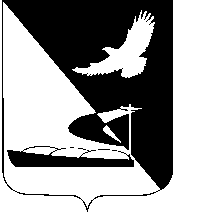 АДМИНИСТРАЦИЯ МУНИЦИПАЛЬНОГО ОБРАЗОВАНИЯ«АХТУБИНСКИЙ РАЙОН»ПОСТАНОВЛЕНИЕ29.12.2017	                                                                                                      № 891О внесении изменений в постановление администрации МО «Ахтубинский район» от 23.05.2017 № 276В соответствии со ст.179 Бюджетного кодекса Российской Федерации, постановлением Правительства Российской Федерации от 10.02.2017 № 169 «Об утверждении Правил предоставления и распределения субсидий из федерального бюджета бюджетам субъектов Российской Федерации на поддержку государственных программ субъектов Российской Федерации и муниципальных программ формирования современной городской среды», постановлением Правительства РФ от 30.01.2017 № 101 «О предоставлении и распределении в 2017 году субсидий из федерального бюджета бюджетам субъектов Российской Федерации на поддержку обустройства мест массового отдыха населения (городских парков)», приказом Минстроя России от 06.04.2017 № 691/пр «Об утверждении методических рекомендаций по подготовке государственных программ субъектов Российской Федерации и муниципальных программ формирования современной городской среды в рамках реализации приоритетного проекта «Формирование комфортной городской среды на 2018-2022 годы», постановлением Правительства Астраханской области от 10.09.2014 № 369-П «О государственной программе «Улучшение качества предоставления жилищно-коммунальных услуг на территории Астраханской области», постановлением Правительства Астраханской области от 31.08.2017 № 292-П «О государственной программе Астраханской области «Формирование современной городской среды на территории Астраханской области», постановлением администрации МО «Ахтубинский район» от 29.07.2014             № 1139 «Об утверждении порядка разработки, утверждения, реализации и оценки эффективности муниципальных программ МО «Ахтубинский район», администрация МО «Ахтубинский район»ПОСТАНОВЛЯЕТ:1. Внести изменения в постановление администрации                                   МО «Ахтубинский район» от 23.05.2017 № 276 «Об утверждении муниципальной программы «Формирование современной городской среды»«, изложив муниципальную программу, утвержденную постановлением, в новой редакции, согласно приложению к настоящему постановлению.2. Отделу информатизации и компьютерного облуживания администрации МО «Ахтубинский район» (Короткий В.В.) обеспечить размещение настоящего постановления в сети Интернет на официальном сайте администрации МО «Ахтубинский район» в разделе «Экономика» подразделе «Управление ЖКХ» подразделе «Формирование современной городской среды». Отделу контроля и обработки информации администрации               МО «Ахтубинский район» (Свиридова Л.В.) представить информацию в газету «Ахтубинская правда» о размещении настоящего постановления в сети Интернет на официальном сайте администрации МО «Ахтубинский район» в разделе «Экономика» подразделе «Управление ЖКХ» подразделе «Формирование современной городской среды».И.о. главы  адмниистрации        	                                            Ю.И. ПриваловаПриложениек постановлению администрацииМО «Ахтубинский район»от 29.12.2017 № 891Паспорт муниципальной программы1. Общие положения, основание для разработки муниципальной программыМуниципальная программа «Формирование современной городской среды» (далее - Программа) разработана в целях повышения качества и комфорта городской среды на территории МО «Ахтубинский район» и определяет основные направления деятельности органов местного самоуправления в указанной сфере.Программа разработана управлением коммунального хозяйства администрации МО «Ахтубинский район» в соответствии с:- основным направлением стратегического развития Российской Федерации «ЖКХ и городская среда» и паспортом приоритетного проекта Российской Федерации «Формирование комфортной городской среды»;- Бюджетным кодексом Российской Федерации; - Федеральным Законом от 06.10.2003 № 131-ФЗ «Об общих принципах организации местного самоуправления в Российской Федерации»;- постановлением Правительства Российской Федерации от 10.02.2017 № 169              «Об утверждении Правил предоставления и распределения субсидий из федерального бюджета бюджетам субъектов Российской Федерации на поддержку государственных программ субъектов Российской Федерации и муниципальных программ формирования современной городской среды»;- постановлением Правительства РФ от 30.01.2017 № 101 «О предоставлении и распределении в 2017 году субсидий из федерального бюджета бюджетам субъектов Российской Федерации на поддержку обустройства мест массового отдыха населения (городских парков)»- приказом Минстроя России от 06.04.2017 № 691/пр «Об утверждении методических рекомендаций по подготовке государственных программ субъектов Российской Федерации и муниципальных программ формирования современной городской среды в рамках реализации приоритетного проекта «Формирование комфортной городской среды» на 2017-2022 годы;- постановлением Правительства Астраханской области от 10.09.2014 № 369-П            «О государственной программе «Улучшение качества предоставления жилищно-коммунальных услуг на территории Астраханской области»;- постановлением Правительства Астраханской области от 31.08.2017 № 292-П          «О государственной программе Астраханской области «Формирование современной городской среды на территории Астраханской области»;- постановлением администрации МО «Ахтубинский район» от 29.07.2014 № 1139 «Об утверждении порядка разработки, утверждения, реализации и оценки эффективности муниципальных программ МО «Ахтубинский район».2. Общая характеристика сферы реализации муниципальной программыПовышение уровня благоустройства территории стимулирует позитивные тенденции в социально-экономическом развитии территории и, как следствие, повышение качества жизни населения.Имеющиеся объекты благоустройства, расположенные на территории муниципальных образований Ахтубинского района, не обеспечивают растущие потребности и не удовлетворяют современным требованиям, предъявляемым к качеству среды проживания, а уровень их износа продолжает увеличиваться.Недостаточный уровень благоустройства инфраструктуры на территории Ахтубинского района вызывает дополнительную социальную напряженность в обществе.Отрицательные тенденции в динамике изменения уровня благоустройства территории Ахтубинского района обусловлены наличием следующих факторов:- высоким уровнем физического, морального и экономического износа дорожного покрытия и примыкающих пешеходных магистралей дворовых территорий в муниципальных образованиях Ахтубинского района;- динамично развивающимся сектором жилой застройки на территории населенных пунктов Ахтубинского района и, как следствие, расширением территорий общего пользования (улиц, дорог, пешеходных переходов, транспортных пересечений).К участию в мероприятиях по благоустройству дворовых территорий в муниципальных образованиях Астраханской области привлекаются студенческие отряды, добровольцы, волонтеры и граждане на безвозмездной основе. Мероприятия организуются ежегодно, как правило, в весенне-осенний период в виде субботников.Выполняются отдельные виды работ по благоустройству территорий общего пользования муниципальных образований, в том числе озеленение, уборка случайного мусора, приведение в порядок рабочего инвентаря, облагораживание территорий, покраска бордюров и т.д.В целях улучшения эстетического облика поселений Ахтубинского района, повышения качества жизни, необходимо реализовать комплекс взаимосвязанных мероприятий, направленных на благоустройство муниципальных территорий общего пользования, дворовых территорий многоквартирных домов, а также других мероприятий, реализуемых в данной сфере.Ремонт и реконструкция имеющихся и создание новых объектов благоустройства и транспортной инфраструктуры в сложившихся условиях является ключевой задачей органов местного самоуправления.Выделение финансирования будет производиться в соответствии с порядками предоставления иных межбюджетных трансфертов из бюджета муниципального образования «Ахтубинский район» муниципальным образованиям Ахтубинского района на:- реализацию мероприятий по формированию современной городской среды на территории МО «Ахтубинский район» на 2017-2022 годы, согласно приложениям № 1 и № 3 к Подпрограмме;- реализацию мероприятий по обустройству мест массового отдыха населения (городских парков) на территории МО «Ахтубинский район», согласно приложениям № 2 и № 4 к Подпрограмме.Без реализации данных мер по повышению уровня благоустройства территории муниципальных образований Ахтубинского района нельзя добиться существенного повышения имеющегося потенциала и эффективного обслуживания экономики и населения Ахтубинского района, а также обеспечить в полной мере безопасность жизнедеятельности и охрану окружающей среды.3. Цель, задачи и показатели (индикаторы) достижения целей и решения задач, описание основных ожидаемых конечных результатов программыОсновной целью программы является повышение качества и комфорта городской среды на территории МО «Ахтубинский район».Цель программы соответствует основному стратегическому направлению развития Российской Федерации «ЖКХ и городская среда», паспорту приоритетного проекта «Формирование комфортной городской среды», а также Стратегии социально-экономического развития Астраханской области до 2020 года.Для достижения целей программы необходимо решение следующих задач:- формирование единых ключевых подходов и приоритетов становления комфортной городской среды на территории МО «Ахтубинский район» с учетом основных подходов территориального развития;- создание универсальных механизмов вовлеченности заинтересованных граждан, организаций в реализацию мероприятий по благоустройству территории муниципальных образований Ахтубинского района. Состав показателей (индикаторов) программы определен исходя из принципа необходимости и достаточности информации для характеристики достижения целей и решения задач программы К показателям (индикаторам) программы относятся следующие:- увеличение уровня благоустроенных территорий муниципальных образований Астраханской области, участвующих в программе;- доля населения района, охваченного формированием городской среды, к запланированной численности населения района. Оценка эффективности программы основывается на целевых показателях выполнения муниципальной программы, указанных в (приложении № 1 к Программе).Значения целевых показателей выполнения программы ежегодно корректируются с учетом фактически достигнутых результатов реализации программы и изменения социально-экономической ситуации в МО «Ахтубинский район».В результате реализации программы планируются:- утверждение органами местного самоуправления поселений Ахтубинского района, в состав которых входят населенные пункты с численностью населения свыше 1000 человек, муниципальных программ формирования современной городской среды на 2017-2022 годы, предусматривающих благоустройство всех нуждающихся в благоустройстве муниципальных территорий общего пользования, а также дворовых территорий многоквартирных домов;- корректировка органами местного самоуправления поселений Ахтубинского района правил благоустройства поселений, в состав которых входят населенные пункты с численностью населения свыше 1000 человек, по результатам общественных обсуждений с учетом методических рекомендаций, утвержденных Минстроем России. Реализация программы должна привести к формированию комфортной среды обитания и жизнедеятельности населения Ахтубинского района.В результате реализации программы должен сложиться качественно новый уровень состояния благоустройства территорий МО «Ахтубинский район».4. Сроки и этапы реализации ПрограммыПериод реализации Программы - 2017-2022 годы.Этапы реализации муниципальной программы не предусматриваются.5. Обоснование объема финансовых ресурсов, необходимых для реализации программыРеализация программы предусматривается за счёт средств субсидий из федерального бюджета, бюджета Астраханской области, компенсации расходов бюджета Астраханской области, предоставленных на реализацию мероприятий за счет средств бюджета МО «Ахтубинский район».Объем ресурсного обеспечения муниципальной программы в 2017 году составляет 18 908,2 тыс.руб.:- за счет средств субсидий из федерального бюджета -13 613,9 тыс.руб.;- за счет средств субсидий из бюджета Астраханской области - 5 294,3 тыс.руб.;- компенсация расходов бюджета Астраханской области, предоставленных на реализацию мероприятий, в размере не менее 28 процентов от суммы субсидии за счет средств бюджета МО «Ахтубинский район» - 5 294,3 тыс.руб. В том числе по подпрограммам:- «Формирование современной городской среды на территории МО «Ахтубинский район» всего составляет 18 908,2 тыс.руб.:- за счет средств субсидий из федерального бюджета - 13 613,9 тыс.руб.;- за счет средств субсидий из бюджета Астраханской области - 5 294,3 тыс.руб.;- компенсация расходов бюджета Астраханской области, предоставленных на реализацию мероприятий, в размере не менее 28 процентов от суммы субсидии за счет средств бюджета МО «Ахтубинский район» - 5 294,3 тыс.руб.Объем финансирования программных мероприятий на 2018 год составляет 30 000 тыс.руб. из них:- 24 600  тыс. руб.- Федеральный бюджет;- 5 400  тыс. руб. - бюджет Астраханской области;   - 5 400 тыс.руб. - компенсация расходов бюджета Астраханской области, предоставленных на реализацию мероприятий программы, в размере не менее 18 процентов от суммы субсидии, за счет средств бюджета МО «Ахтубинский район». Исполнители программы несут ответственность за своевременное выполнение ее мероприятий.Перечень мероприятий и объемы финансирования за счет бюджетов всех уровней носят прогнозный характер и подлежат уточнению исходя из возможностей соответствующих бюджетов с корректировкой мероприятий программы, результатов их реализации и оценки эффективности.Мероприятия по благоустройству дворовых территорий предусматривают реализацию проектов по благоустройству дворовых территорий в соответствии с адресным перечнем многоквартирных домов. В программу подлежат включению дворовые территории исходя из даты представления предложений заинтересованных лиц при условии их соответствия установленным требованиям, оформленным в соответствии с требованиями действующего законодательства и в пределах лимитов бюджетных ассигнований, предусмотренных программой.Заинтересованные лица принимают участие в реализации мероприятий по благоустройству дворовых территории в рамках минимального и дополнительного перечней работ по благоустройству в форме трудового участия. Выполнение видов работ из минимального и дополнительного перечней работ осуществляется в рамках программы при условии трудового участия в размере не менее 5 процентов. Порядок и форма трудового участия заинтересованных лиц в выполнении работ установлены в приложении № 2 к Программе. Мероприятия по благоустройству наиболее посещаемых общественных территорий» предусматривают благоустройство наиболее посещаемых общественных территорий.Перечень наиболее посещаемых территорий, подлежащих благоустройству в 2017-2022 годах и включенных в программу, формируется с учетом общественных обсуждений.Ресурсное обеспечение реализации муниципальной программы представлено в приложении № 9 к Программе.Объемы финансирования Программы носят прогнозный характер и подлежат уточнению.6. Механизм реализации муниципальной программы Механизм реализации мероприятий муниципальной программы определяется муниципальным заказчиком и предусматривает проведение организационных мероприятий, обеспечивающих её выполнение.7. Организация управления муниципальной программой и контроль за ходом её реализации	В ходе реализации муниципальной программы муниципальный заказчик Программы:- обеспечивает руководство и текущее управление реализацией Программы;- с учетом выделяемых на реализацию Программы финансовых средств ежегодно уточняет целевые индикаторы и показатели, затраты на мероприятия Программы, механизм реализации Программы и состав исполнения;- обеспечивает эффективное использование средств, выделяемых на реализацию Программы;- осуществляет контроль за ходом реализации Программы;- проводит анализ и формирует предложения по рациональному использованию финансовых ресурсов Программы;- разрабатывает и согласовывает в установленном порядке проекты правовых актов;- уточняет мероприятия и объемы финансирования с учетом выполненных работ;- несет ответственность за её реализацию, непосредственные и конечные результаты, целевое и эффективное использование выделенных бюджетных средств.Муниципальный заказчик Программы ежеквартально, до 20-го числа месяца, следующего за отчетным кварталом, представляет в управление экономического развития администрации МО «Ахтубинский район» отчеты о ходе реализации Программы и эффективности использования бюджетных ассигнований.8. Минимальный перечень видов работ по благоустройству дворовых территорий- ремонт и устройство дворовых проездов (включая оснащение пандусами съездов с тротуаров и (или) из подъездов многоквартирных домов для маломобильных групп населения);- обеспечение освещения дворовых территорий (приоритетным является применение энергосберегающих технологий);- установка скамеек, урн.Визуализированный перечень образцов элементов благоустройства указан в приложении № 3 и № 7 к Программе.9. Дополнительный перечень по благоустройству дворовых территорий- оборудование детских и (или) спортивных площадок, автомобильных парковок (включая оснащение пандусами и местами для маломобильных групп населения); - озеленение территорий (с высадкой шумо - и пылезащитных видов зеленых насаждений, а также необходимую опиловку-омоложение);- обустройство ограждений (леерное и (или) пешеходное ограждение, столбики с подсветкой);- обеспечение дополнительного освещения прилегающих территорий (приоритетным является применение энергосберегающих технологий, датчиков движения);- обустройство необходимых элементов для полива зеленых насаждений;- обустройство наружного покрытия дворового пространства (обустройство дорожек, покрытия детских и спортивных площадок);- оборудование мест для выгула и (или) дрессировки собак (открытая или закрытая зона);- оборудование велопарковок вблизи многоквартирных домов (у входа или напротив);- оборудование площадок для настольных игр (шахматы, домино,  настольный теннис и т.д.);- благоустройство контейнерных площадок (включая подъездные пути к ним) на дворовых территориях;- оборудование системы видеонаблюдения на дворовых территориях;- ремонт и устройство тротуаров дворовых территорий, а также дорожек от входа в многоквартирный дом (подъезда) до дворового проезда (включая оснащение пандусами тротуаров и (или) дорожек от входа в многоквартирный дом (подъезда) для маломобильных групп населения).10. Оценка эффективности реализации муниципальной программыОсновным результатом реализации Программы является формирование единых ключевых подходов и приоритетов становления комфортной городской среды на территории МО «Ахтубинский район».Сведения по показателям результативности и эффективности реализации муниципальной программы представлены в приложении № 7 и  № 10 к настоящей Программе.Паспорт подпрограммы «Формирование современной городской среды на территории  МО «Город Ахтубинск» муниципальной программы «Формирование современной городской среды» в Ахтубинском районе в 2017 – 2022 годах.Характеристика сферы реализации подпрограммы, описание основных проблем в указанной сфере и прогноз ее развитияПовышение уровня благоустройства территории стимулирует позитивные тенденции в социально-экономическом развитии территории и, как следствие, повышение качества жизни населения.Имеющиеся объекты благоустройства, расположенные на территории муниципальных образований МО «Город Ахтубинск», МО «Поселок Нижний Баскунчак», МО «Поселок Верхний Баскунчак», МО «Золотухинский сельсовет»,                                        МО «Капустиноярский сельсовет», МО «Ново-Николаевка», МО «Покровский сельсовет», МО «Успенский сельсовет», МО «село Болхуны», не обеспечивают растущие потребности и не удовлетворяют современным требованиям, предъявляемым к качеству среды проживания, а уровень их износа продолжает увеличиваться.Недостаточный уровень благоустройства инфраструктуры на территории Ахтубинского района вызывает дополнительную социальную напряженность в обществе.Отрицательные тенденции в динамике изменения уровня благоустройства территории обусловлены наличием следующих факторов:- высоким уровнем физического, морального и экономического износа дорожного покрытия и примыкающих пешеходных магистралей дворовых территорий в муниципальных образованиях МО «Город Ахтубинск», МО «Поселок Нижний Баскунчак», МО «Поселок Верхний Баскунчак», МО «Золотухинский сельсовет», МО «Успенский сельсовет», МО «Капустиноярский сельсовет», МО «Ново-Николаевка», МО «Покровский сельсовет», МО «село Болхуны». На сегодняшний день износ дорожного покрытия, пешеходных дорожек и тротуаров, расположенных на территории Ахтубинский район достигает 78%.;	- динамично развивающимся сектором жилой застройки на территории Ахтубинского района и, как следствие, расширением территорий общего пользования (улиц, дорог, пешеходных переходов, транспортных пересечений).К участию в мероприятиях по  благоустройству дворовых территорий МО «Город Ахтубинск», МО «Поселок Нижний Баскунчак», МО «Поселок Верхний Баскунчак», МО «Золотухинский сельсовет», МО «Успенский сельсовет», привлекаются добровольцы, волонтеры и граждане на безвозмездной основе. Мероприятия организуются ежегодно, как правило, в весенне-осенний период в виде  субботников. Выполняются отдельные виды работ по благоустройству территорий общего пользования муниципальных образований, в том числе озеленение, уборка случайного мусора, приведение в порядок рабочего инвентаря, облагораживания территорий, покраска бордюров и т.д.В целях улучшения эстетического облика Ахтубинского района, повышения качества жизни ахтубинцев необходимо реализовать комплекс взаимосвязанных мероприятий, направленных на благоустройство муниципальных территорий общего пользования, дворовых территорий многоквартирных домов, а также других мероприятий, реализуемых в данной сфере.Мероприятия по благоустройству дворовых и общественных территорий необходимо проводить с учетом обеспечения физической, пространственной и информационной  доступности  зданий, сооружений, дворовых и  общественных  территорий  для  инвалидов  и других маломобильных групп населения.Ремонт и реконструкция имеющихся и создание новых объектов благоустройства и транспортной инфраструктуры в сложившихся условиях является ключевой задачей органов местного самоуправления.В целях поддержки муниципальных образований МО «Город Ахтубинск», МО «Поселок Нижний Баскунчак», МО «Поселок Верхний Баскунчак», МО «Золотухинский сельсовет», МО «Капустиноярский сельсовет», МО «Ново-Николаевка», МО «Покровский сельсовет», МО «Успенский сельсовет», МО «село Болхуны».по реализации мероприятий по благоустройству в рамках приоритетного проекта «Формирование комфортной городской среды» в 2017 – 2022 годах планируется предоставление субсидий из бюджета МО «Ахтубинский район» на реализацию муниципальной программы «Формирование современной городской среды на территории муниципальных образований МО «Город Ахтубинск», МО «Поселок Нижний Баскунчак», МО «Поселок Верхний Баскунчак», МО «Золотухинский сельсовет», МО «Капустиноярский сельсовет», МО «Ново-Николаевка», МО «Покровский сельсовет», МО «Успенский сельсовет», МО «село Болхуны». в 2018-2022 годах.2. Цели, задачи и показатели (индикаторы) достиженияцелей и решения задач, описание основных ожидаемыхконечных результатов подпрограммыЦелью подпрограммы является повышение уровня благоустройства территории муниципальных образований МО «Город Ахтубинск», МО «Поселок Нижний Баскунчак», МО «Поселок Верхний Баскунчак», МО «Золотухинский сельсовет», МО «Успенский сельсовет», МО «Капустиноярский сельсовет», МО «Ново-Николаевка», МО «Покровский сельсовет», МО «село Болхуны».Цель подпрограммы соответствует основному стратегическому направлению развития Российской Федерации «ЖКХ и городская среда», паспорту приоритетного проекта «Формирование комфортной городской среды», а также стратегии социально-экономического развития Ахтубинского района до 2020 года.Для достижения целей подпрограммы необходимо решение следующих задач:- повышение уровня благоустройства дворовых территорий муниципальных образований МО «Город Ахтубинск», МО «Поселок Нижний Баскунчак», МО «Поселок Верхний Баскунчак», МО «Золотухинский сельсовет», МО «Успенский сельсовет» - повышение уровня благоустройства муниципальных территорий общего пользования;- повышение уровня вовлеченности заинтересованных граждан, организаций в реализацию мероприятий по благоустройству территории муниципальных образований МО «Город Ахтубинск», МО «Поселок Нижний Баскунчак», МО «Поселок Верхний Баскунчак», МО «Золотухинский сельсовет», МО «Успенский сельсовет», МО «Капустиноярский сельсовет», МО «Ново-Николаевка», МО «Покровский сельсовет», МО «село Болхуны».Состав показателей (индикаторов) подпрограммы определен исходя из принципа необходимости и достаточности информации для характеристики достижения целей и решения задач программы (Таблица 1). К показателям (индикаторам) подпрограммы относятся следующие:- увеличение уровня благоустроенных дворовых территорий;- доля и площадь муниципальных территорий общего пользования (парки, скверы, набережные и т.д.); - доля населения Ахтубинского района, охваченного формированием городской среды, к  запланированной численности населения района. В результате реализации подпрограммы планируется:- определение перспективы улучшения благоустройства муниципальных образований МО «Город Ахтубинск», МО «Поселок Нижний Баскунчак», МО «Поселок Верхний Баскунчак», МО «Золотухинский сельсовет», МО «Успенский сельсовет», МО «Капустиноярский сельсовет», МО «Ново-Николаевка», МО «Покровский сельсовет», МО «село Болхуны».- утверждение администрацией МО «Город Ахтубинск» муниципальной программы по формированию комфортной городской среды на 2017 год;- утверждение администрациями  МО «Город Ахтубинск», МО «Поселок Нижний Баскунчак», МО «Поселок Верхний Баскунчак», МО «Золотухинский сельсовет», МО «Успенский сельсовет», МО «Капустиноярский сельсовет», МО «Ново-Николаевка», МО «Покровский сельсовет», МО «село Болхуны» муниципальных программ формирования современной городской среды на 2018 - 2020 годы, предусматривающей благоустройство всех нуждающихся в благоустройстве муниципальных территорий общего пользования, а также дворовых территорий многоквартирных домов;- актуализация правил благоустройства администрациями МО «Город Ахтубинск», МО «Поселок Нижний Баскунчак», МО «Поселок Верхний Баскунчак», МО «Золотухинский сельсовет», МО «Успенский сельсовет», МО «Капустиноярский сельсовет», МО «Ново-Николаевка», МО «Покровский сельсовет», МО «село Болхуны».по результатам общественных обсуждений с учетом методических рекомендаций, утвержденных Минстроем России;- вовлечение граждан в принятие решений по знаковым объектам благоустройства;- проведение в 2017 -2022 годах конкурсов для определения лучших проектов по благоустройству муниципальных территорий общего пользования в Астраханской области в порядке и на условиях, утвержденных Минстроем России. Реализация подпрограммы должна привести к формированию комфортной среды обитания и жизнедеятельности населения Ахтубинского района.Состав показателей (индикаторов) подпрограммы, характеризующие благоустройство на территории муниципального образования «Ахтубинский район»                                                                                                                   Таблица 13. Обоснование объема финансовых ресурсов,необходимых для реализации подпрограммыРеализация подпрограммы предусматривается за счёт средств субсидий из федерального бюджета, бюджета Астраханской области, компенсации расходов бюджета Астраханской области, предоставленных на реализацию мероприятий, в размере не менее 28 процентов от суммы субсидии за счет средств бюджета МО «Ахтубинский район».Объем финансирования подпрограммных мероприятий на 2017 год составляет 18 908,2 тыс.руб. из них:- 13 613,9 тыс.руб. - Федеральный бюджет;- 5 294,3 тыс.руб. - бюджет Астраханской области; - 5 294,3 тыс.руб. - компенсация расходов бюджета Астраханской области, предоставленных на реализацию мероприятий подпрограммы, в размере не менее 28 процентов от суммы субсидии, за счет средств бюджета МО «Ахтубинский район».Объем финансирования программных мероприятий на 2018 год составляет 30 000 тыс.руб. из них:- 24 600  тыс. руб.- Федеральный бюджет;- 5 400  тыс. руб. - бюджет Астраханской области;   - 5 400 тыс.руб. - компенсация расходов бюджета Астраханской области, предоставленных на реализацию мероприятий программы, в размере не менее 18 процентов от суммы субсидии, за счет средств бюджета МО «Ахтубинский район». Исполнители подпрограммы несут ответственность за своевременное выполнение ее мероприятий.Перечень мероприятий и объемы финансирования за счет бюджетов всех уровней носят прогнозный характер и подлежат уточнению исходя из возможностей соответствующих бюджетов с корректировкой мероприятий программы, результатов их реализации и оценки эффективности.Мероприятия подпрограммы приведены в приложении № 8 к программе.Мероприятия по благоустройству дворовых территорий предусматривают реализацию проектов по благоустройству дворовых территорий в соответствии с адресным перечнем многоквартирных домов. В программу подлежат включению дворовые территории исходя из даты представления предложений заинтересованных лиц при условии их соответствия установленным требованиям, оформленным в соответствии с требованиями действующего законодательства и в пределах лимитов бюджетных ассигнований, предусмотренных программой.Заинтересованные лица принимают участие в реализации мероприятий по благоустройству дворовых территории в рамках минимального и дополнительного перечней работ по благоустройству в форме трудового участия. Выполнение видов работ из минимального и дополнительного перечней работ осуществляется в рамках программы при условии трудового участия в размере не менее 5 процентов. Порядок и форма трудового участия заинтересованных лиц в выполнении работ установлены в приложении № 2 к программе. Мероприятия по благоустройству наиболее посещаемых общественных территорий» предусматривают благоустройство наиболее посещаемых общественных территорий.Перечень наиболее посещаемых территорий, подлежащих благоустройству в 2017 -2022 годах и включенных в программу, формируется с учетом общественных обсуждений.4. Минимальный перечень видов работ по благоустройству дворовых территорийРеализация подпрограммы предусматривает благоустройство в 2017 году:1. ул. Щербакова, д. 2:- ремонт и устройство дворовых проездов (включая оснащение пандусами съездов с тротуаров и (или) из подъездов многоквартирных домов для маломобильных групп населения);-	обеспечение освещения дворовых территорий (приоритетным является применение энергосберегающих технологий);- установка скамеек, урн.2.  ул. Волгоградская, д. 17, 17 «А», 19, 21, 21 «А», ул. Крупской, д. 12, 16:- ремонт и устройство дворовых проездов (включая оснащение пандусами съездов с тротуаров и (или) из подъездов многоквартирных домов для маломобильных групп населения);-	обеспечение освещения дворовых территорий (приоритетным является применение энергосберегающих технологий);- установка скамеек, урн.Реализация подпрограммы предусматривает благоустройство в 2018-2022 годах.- ремонт и устройство дворовых проездов (включая оснащение пандусами съездов с тротуаров и (или) из подъездов многоквартирных домов для маломобильных групп населения;- обеспечение освещения дворовых территорий (приоритетным является применение энергосберегающих технологий);- установка скамеек, урн.       МО «Город Ахтубинск»  в 2018 году Мкр. Микрорайон 1, д. 1, Мкр. Микрорайон 1, д. 2ул. Нестерова, д. 2, ул. Нестерова, д. 4, ул. Нестерова, д. 2 «А», пер. Строителей, д. 1ул. Жуковского, д. 18, ул. Жуковского, д. 20, ул. Черно – Иванова, д. 15, ул. Добролюбова, 8, ул. Жуковского, 2, ул. Черно – Иванова, д. 1.       В 2019 году ул. Циолковского, д. 2, ул. Циолковского, д. 4, ул. Циолковского, д. 6, ул. Циолковского, д. 8, ул. Нестерова, д. 1, ул. Нестерова, д. 3, ул. Бахчиванджи, д. 5, ул. Бахчиванджи, 7.       В 2020 году ул. Сталинградская, д. 14, пер. Ульяновых, 2, ул. Андреева, 15, ул. Андреева, 17, ул. Циолковского, д. 1, ул. Щербакова, 9.Визуализированный перечень образцов элементов благоустройства указан в приложении № 3 к программе.      В 2021 году ул. Черно – Иванова, д. 3, ул. Черно – Иванова, д. 5, ул. Жуковского, д. 4, ул. Жуковского, д. 6, пер. Чаплыгина, д. 4, ул. Жуковского, 2 А, ул. Жуковского, 4 А.      В 2022 году Ул. Жуковского, д. 7, ул. Жуковского, д. 9, ул. Жуковского, д. 11, ул. Циолковского, д. 3, ул. Циолковского, д. 5, ул. Андреева, д. 10, ул. Андреева, д. 8, пер. Школьный, д. 2                   МО «Успенский сельсовет»  в 2018 году Микрорайон 9                  МО «Поселок Нижний Баскунчак» в 2018 году Микрорайон, 5, Микрорайон 6, ул. Джамбула 26 а.          В 2019 году ул. Горького 25, ул. Горького 29          В 2020 году Микрорайон 1, Микрорайон 2, Микрорайон 9, Микрорайон 7, Микрорайон 8.         В 2021 году ул. Кирова 1, ул. Кирова 2, ул. Кирова 3, ул. Кирова 5, ул. Кирова 7, ул. Кирова 8, ул. Кирова 4, ул. Кирова 6, ул. Озерная 1, ул. Озерная 8.         В 2022 году ул. Косманавтов 46, ул. Косманавтов 48, ул. 100- летие 14, ул. 100-летие 16.         МО «Поселок Верхний Баскунчак» в 2018 году  ул. Джамбула 12, ул. Джамбула 14, ул. Джамбула 16, ул. Джамбула 30, ул. Джамбула 28, ул. Джамбула 26, ул. Джамбула 24, ул. Джамбула 22        В 2019 году  ул. Карла Маркса 1, ул. Карла Маркса 3, ул. Карла Маркса 5, ул. Карла Маркса 2, ул. Карла Маркса 4, ул. Карла Маркса 6 , пер. Молодежный 8, ул. Астраханская 13.        В 2020 году пер. Октябрьский 7, пер. Октябрьский 9, пер. Октябрьский 11, пер. Октябрьский 2, пер. Октябрьский 4, пер. Октябрьский 6        В 2021 году ул. Советская 14, ул. Советская 16, ул. Советская 18, ул. Советская 24, ул. Советская 26, ул. Советская 28, пер. пионерский 13.        В 2022 году ул. Пролетарская 123, ул. Пролетарская 127.         МО «Золотухинский сельсовет» в 2019 году ул. Кохозная 38: 5. Перечень общественных территорий, подлежащих благоустройству в 2017 годуРеализация подпрограммы предусматривает обустройство  общественных территорий в районе ДК «Речников» в Заречной части города Ахтубинск вдоль береговой зоны.Предполагается произвести следующие работы:- высадку липовой аллеи;- формирование цветочных клумб;- замощение территории набережной;- размещение газонов между замощением территории;- устройство балюстрады на набережной;-освещение территории с применением энергосберегающих технологий;- устройство фонтана;- установка скамеек, урн. . Перечень общественных территорий, подлежащих благоустройству в 2018 годуМО «Город Ахтубинск» благоустройство городского парка культуры и отдыха в районе ул. Сталинградской.МО «Поселок Нижний Баскунчак» благоустройство парка культуры и отдыха в районе ул. Максима Горького. МО «Поселок Верхний Баскунчак» благоустройство центрального парка в районе ул. Советской; парка отдыха в районе ул. Советской.МО «Успенский сельсовет» благоустройство сквера отдыха в районе дома Культуры по ул. Советской 26 а.МО «Болхуны» благоустройство парка культуры и отдыха в районе Дома культуры по ул. Ленина.МО «Ново-Николаевка» благоустройство парка культуры и отдыха в районе ул. Совестской.МО «Капустиноярский сельсовет» благоустройство парковой зоны «Аллея Победы», благоустройство пешеходной дорожки от ул. Советская до входа в здание «Детского сада» по ул. Лесная, уличное освещение общественных мест ул. Астраханская – Московская-Советская-Рыночная-Крестьянская-Победы, благоустройство территории, прилегающей к зданию Дома культуры в районе ул. Советской.Перечень общественных территорий, подлежащих благоустройству в 2019 годуМО «Город Ахтубинск» Набережная в районе ДК Речников (ул. Заводская, д. 187)МО «Покровский сельсовет» благоустройство парка культуры и отдыха в районе ул. Советской.МО «Золотухинский сельсовет» парк культуры и отдыха в районе ул. ЛенинаПеречень общественных территорий, подлежащих благоустройству в 2020 годуПарк на пл. Победы.Перечень общественных территорий, подлежащих благоустройству в 2021 годуПарк в пос. Ахтуба в районе ул. Котовского.Перечень общественных территорий, подлежащих благоустройству в 2022 годуМемориальный комплекс «Крыло Икара».6. Перечень мероприятий по благоустройству парка, подлежащих реализации в 2017 годуПри наличии нескольких парков на территории города, нуждающихся в благоустройстве, не позднее 15 апреля 2017 года МО «Город Ахтубинск» разрабатывает, утверждает и опубликовывает порядок и сроки представления, рассмотрения и оценки предложений граждан, организаций о выборе парка, подлежащего благоустройству в 2017 году. Мероприятия по обустройству мест массового отдыха населения (городских парков) определяются после проведения общественных обсуждений, но не позднее 1 июня 2017 года.Перечень мероприятий по благоустройству парка, подлежащих реализации в 2018-2022 годах. В 2018 году проведение работ по замощению тротуарной плитки, установка балюстрад на сквере «Крыло Икара» в г. Ахтубинске Астраханской области.В 2019 году Декоративно – эстетические работы в мкр. им. Лавочкина: обустройство площадки в районе памятника.В 2020 году Работы по устройству тротуарной дорожки в парке «Центральный» (ул. Чкалова).В 2021 продолжение работ в районе ГДК Речников (ул. Заводская, д. 187): обустройство территории у набережной. В 2022 году декоративно – эстетические работы в парке «Комсомольский»: обустройство площадки в районе памятника.7. Порядок разработки, обсуждения с заинтересованными лицами и утверждения дизайн-проектов благоустройства дворовых территорийВ целях реализации подпрограммы необходим порядок разработки, обсуждения с заинтересованными лицами и утверждения дизайн-проектов благоустройства дворовых территорий, включенных в муниципальную программу на 2017 год, содержащих текстовое и визуальное описание предлагаемого проекта, перечня (в том числе в виде соответствующих визуализированных изображений) элементов благоустройства, предлагаемых к размещению на соответствующей дворовой территории (приложение № 4 к программе)Верно:Приложение № 1 к подпрограммеПорядок предоставления в 2017 году иного межбюджетного трансферта из бюджета муниципального образования «Ахтубинский район» муниципальным образованиям Ахтубинского района на реализацию муниципальных программ формирования современной городской среды1. Настоящий Порядок предоставления в 2017 году иного межбюджетного трансферта из бюджета муниципального образования «Ахтубинский район» муниципальным образованиям Ахтубинского района на реализацию муниципальных программ формирования современной городской среды (далее - Порядок) разработан в соответствии с Бюджетным кодексом Российской Федерации, Правилами предоставления и распределения субсидий из федерального бюджета бюджетам субъектов Российской Федерации на поддержку государственных программ субъектов Российской Федерации и муниципальных программ формирования современной городской среды, утвержденными постановлением Правительства Российской Федерации от 10.02.2017 № 169 (далее – Правила), постановлением Правительства Астраханской области от 10.09.2014 № 369-П «О государственной программе «Улучшение качества предоставления жилищно-коммунальных услуг на территории Астраханской области» и определяет условия предоставления иного межбюджетного трансферта из бюджета муниципального образования «Ахтубинский район» муниципальным образованиям Ахтубинского района на реализацию муниципальных программ формирования современной городской среды (далее – иной межбюджетный трансферт).2. Получателями иного межбюджетного трансферта являются муниципальные образования Ахтубинского района (далее – муниципальные образования), являющиеся административными центрами муниципального района и в состав которого входят населенные пункты с численностью населения свыше 1000 человек.3. Иной межбюджетный трансферт предоставляется муниципальным образованиям в пределах бюджетных ассигнований, предусмотренных муниципальному образованию «Ахтубинский район» Законом Астраханской области от 26.12.2016 № 86/2016-ОЗ                   «О бюджете Астраханской области на 2017 год и на плановый период 2018 и 2019 годов» (далее – Закон о бюджете), решением Совета муниципального образования «Ахтубинский район» от 29.12.2016 № 285 «О бюджете муниципального образования «Ахтубинский район» на 2017 год и на плановый период 2018 и 2019 годов (далее - Решение о бюджете).4. Иной межбюджетный трансферт распределяется следующим образом:- не менее 2/3 объема средств иного межбюджетного трансферта направляется на мероприятия по благоустройству дворовых территорий;- 1/3 объема средств иного межбюджетного трансферта направляется на иные мероприятия по благоустройству, предусмотренных муниципальной программой, направленной на реализацию мероприятий по благоустройству территорий муниципального образования (далее – муниципальная программа), в том числе в соответствии с подпунктом «а» пункта 13 Правил.5. Мероприятия, указанные в пункте 1 настоящего Порядка, осуществляются при соблюдении следующих условий:5.1. В минимальный перечень видов работ по благоустройству дворовых территорий, финансируемых за счет средств иного межбюджетного трансферта, включаются:- ремонт и устройство дворовых проездов (включая оснащение пандусами съездов с тротуаров и (или) из подъездов многоквартирных домов для маломобильных групп населения);- обеспечение освещения дворовых территорий (приоритетным является применение энергосберегающих технологий);- установка скамеек, урн.5.2. В перечень дополнительных видов работ по благоустройству дворовых территорий многоквартирных домов, финансируемых за счет средств иного межбюджетного трансферта (далее – дополнительный перечень), включаются:- оборудование детских и (или) спортивных площадок, автомобильных парковок (включая оснащение пандусами и местами для маломобильных групп населения); - озеленение территорий (с высадкой шумо - и пылезащитных видов зеленых насаждений, а также необходимую опиловку-омоложение);- обустройство ограждений (леерное и (или) пешеходное ограждение, столбики с подсветкой);- обеспечение дополнительного освещения прилегающих территорий (приоритетным является применение энергосберегающих технологий, датчиков движения);- обустройство необходимых элементов для полива зеленых насаждений;- обустройство наружного покрытия дворового пространства (обустройство дорожек, покрытия детских и спортивных площадок);- оборудование мест для выгула и (или) дрессировки собак (открытая или закрытая зона);- оборудование велопарковок вблизи многоквартирных домов (у входа или напротив);- оборудование площадок для настольных игр (шахматы, домино,  настольный теннис и т.д.);- благоустройство контейнерных площадок (включая подъездные пути к ним) на дворовых территориях;- оборудование системы видеонаблюдения на дворовых территориях;- ремонт и устройство тротуаров дворовых территорий, а также дорожек от входа в многоквартирный дом (подъезда) до дворового проезда (включая оснащение пандусами тротуаров и (или) дорожек от входа в многоквартирный дом (подъезда) для маломобильных групп населения).5.3. Собственники помещений в многоквартирных домах, собственники иных зданий и сооружений, расположенных в границах дворовой территории, подлежащей благоустройству (далее – заинтересованные лица), принимают трудовое участие в реализации мероприятий по благоустройству дворовых территорий в рамках дополнительного перечня, в форме выполнения неоплачиваемых работ, не требующих специальной квалификации (озеленение территории, высадка саженцев, уборка мусора, покраска бордюров) в весенне-осенний период при проведении субботников. 6. Условиями предоставления иного межбюджетного трансферта муниципальным образованиям являются:6.1. Наличие в бюджете муниципального образования бюджетных ассигнований на компенсацию расходов бюджета муниципального образования «Ахтубинский район», предоставленных на реализацию мероприятий, указанных в пункте 1 настоящего Порядка, в размере не менее 28 процентов от суммы иного межбюджетного трансферта.6.2. Наличие обязательства муниципального образования:- об использовании иного межбюджетного трансферта по направлениям, указанным в абзацах втором, третьем пункта 4 настоящего Порядка, с соблюдением условий, указанных в пункте 5 настоящего Порядка;- о разработке и опубликовании не позднее 1 апреля 2017 года для общественного обсуждения (срок обсуждения - не менее 30 дней со дня опубликования) проекта муниципальной программы, соответствующей требованиям, указанным в подпункте «а» пункта 12, пункте 13 Правил;- о разработке, утверждении и опубликовании не позднее 1 апреля 2017 года:порядка и сроков представления, рассмотрения и оценки предложений заинтересованных лиц о включении дворовой территории в муниципальную программу (далее – предложения заинтересованных лиц), исходя из даты представления предложений заинтересованных лиц, оформленных в соответствии с законодательством Российской Федерации в виде протоколов общих собраний собственников помещений в каждом многоквартирном доме, решений собственников каждого здания и сооружения, расположенных в границах дворовой территории, и содержащих в том числе информацию, указанную в подпункте «б» пункта 12 Правил (далее – порядок оценки предложений заинтересованных лиц);порядка общественного обсуждения проекта муниципальной программы, предусматривающего в том числе формирование общественной комиссии из представителей органов местного самоуправления муниципальных образований Ахтубинского района, политических партий и движений, общественных организаций, иных лиц для организации такого обсуждения, проведения оценки предложений заинтересованных лиц, а также для осуществления контроля за реализацией муниципальной программы после ее утверждения в установленном порядке;порядка и сроков представления, рассмотрения и оценки предложений граждан, организаций о включении в муниципальную программу территории муниципального образования соответствующего функционального назначения (площади, набережные, улицы, пешеходные зоны, скверы, парки, иные территории), подлежащей благоустройству в 2017 году (далее – общественная территория);- об утверждении не позднее 20 мая 2017 года муниципальной программы с учетом результатов общественного обсуждения;- о подготовке и утверждении не позднее 20 июня 2017 года с учетом обсуждения с представителями заинтересованных лиц дизайн-проекта благоустройства каждой дворовой территории, включенной в муниципальную программу, а также дизайн-проекта благоустройства общественной территории, в которые включается текстовое и визуальное описание предлагаемого проекта, в том числе его концепция и перечень (в том числе визуализированный) элементов благоустройства, предлагаемых к размещению на соответствующей территории (далее – дизайн-проект);- о перечислении не позднее 1 августа 2017 года в бюджет муниципального образования «Ахтубинский район» из бюджета муниципального образования денежных средств, указанных в подпункте 6.1 настоящего пункта;- о завершении реализации муниципальной программы до конца 2017 года.7. Для получения иного межбюджетного трансферта муниципальное образование до 20 марта 2017 года представляет в муниципального образования «Ахтубинский район» следующие документы:- заявку на предоставление иного межбюджетного трансферта в произвольной письменной форме, содержащую, в том числе обязательство муниципального образования по вопросам, указанным в подпункте 6.2 пункта 6 настоящего Порядка;- выписку из бюджета муниципального образования, подтверждающую наличие в бюджете муниципального образования бюджетных ассигнований на компенсацию расходов бюджета муниципального образования «Ахтубинский район», предоставленных на реализацию мероприятий, указанных в пункте 1 настоящего Порядка, в размере не менее 28 процентов от суммы иного межбюджетного трансферта.8. Размер иного межбюджетного трансферта, предоставляемого из бюджета муниципального образования «Ахтубинский район» бюджету муниципального образования определяется в соответствии с Порядком предоставления в 2017 году субсидий из бюджета Астраханской области муниципальным образованиям Астраханской области на поддержку обустройства мест массового отдыха населения (городских парков), прилагаемым к подпрограмме «Формирование современной городской среды» государственной программы «Улучшение качества предоставления жилищно-коммунальных услуг на территории Астраханской области», утвержденной постановлением Правительства Астраханской области от 10.09.2014 № 369-П. 9. Основаниями для отказа в предоставлении иного межбюджетного трансферта являются:- представление неполного пакета документов, указанных в пункте 7 настоящего Порядка, и (или) недостоверных сведений в них;- несоответствие муниципального образования критериям отбора, указанным в пункте 6 настоящего Порядка;- несоблюдение срока представления документов, указанного в пункте 8 настоящего Порядка.В случае отказа в предоставлении иного межбюджетного трансферта по основаниям, предусмотренным в абзаце втором настоящего пункта, муниципальное образование имеет право повторно обратиться за предоставлением иного межбюджетного трансферта после устранения оснований, послуживших причиной отказа.10. Основанием для перечисления иного межбюджетного трансферта является соглашение между муниципальным образованием «Ахтубинский район» и муниципальным образованием о предоставлении в 2017 году иного межбюджетного трансферта из бюджета муниципального образования «Ахтубинский район» муниципальному образованию на реализацию муниципальных программ формирования современной городской среды по форме согласно приложению № 1 к настоящему Порядку.11. Перечисление иного межбюджетного трансферта в доход бюджета муниципального образования осуществляется финансовым управлением администрации муниципального образования «Ахтубинский район» в течение 5 рабочих дней со дня поступления денежных средств в доход бюджета муниципального образования «Ахтубинский район» из бюджета Астраханской области, с учетом полученной от муниципального образования заявки в произвольной письменной форме о потребности в средствах бюджета муниципального образования «Ахтубинский район».12. Муниципальное образование представляет в управление коммунального хозяйства администрации муниципального образования «Ахтубинский район»:- ежемесячно, до 2-го числа месяца, следующего за отчетным периодом отчет:об использовании иного межбюджетного трансферта из бюджета муниципального образования «Ахтубинский район» муниципальным образованиям Ахтубинского района на реализацию муниципальных программ формирования современной городской среды по форме, согласно приложению № 2 к настоящему Порядку;о достижении показателей результативности использования иного межбюджетного трансферта из бюджета муниципального образования «Ахтубинский район» муниципальным образованием Ахтубинского района на реализацию муниципальных программ формирования современной городской среды по форме, согласно приложению № 3 к настоящему Порядку;- до 3 апреля 2017 года копии:проекта муниципальной программы, соответствующей требованиям, указанным в подпункте «а» пункта 12, пункте 13 Правил;утвержденного и опубликованного порядка общественного обсуждения проекта муниципальной программы;утвержденного и опубликованного порядка оценки предложений заинтересованных лиц;утвержденного и опубликованного порядка представления, рассмотрения и оценки предложений граждан, организаций о включении в муниципальную программу общественной территории, подлежащей благоустройству в 2017 году;- до 25 мая 2017 года копию утвержденной муниципальной программы;- до 25 июня 2017 года копию утвержденного дизайн-проекта;- до 25 декабря 2017 информационную справку в произвольной письменной форме о завершении мероприятий муниципальной программы.13. Муниципальные образования несут ответственность за соблюдение условий, целей и порядка, установленных при предоставлении иного межбюджетного трансферта. 14. В случае, если муниципальным образованием по состоянию на 25 декабря 2017 года допущены нарушения обязательств, предусмотренных соглашением, в части достижения показателей результативности использования иного межбюджетного трансферта и до 1 марта 2018 года указанные нарушения не устранены, то до 1 апреля 2018 года средства (Vвозврата) подлежат возврату в размере, определяемом по формуле:                           (Vвозврата)  = (Vтр х k x m/n) x 0,1,где:Vтр - размер иного межбюджетного трансферта, предоставленного бюджету муниципального образования;m – количество показателей результативности использования иного межбюджетного трансферта, по которым индекс, отражающий уровень недостижения i-го показателя результативности использования иного межбюджетного трансферта, имеет положительное значение;n - общее количество показателей результативности использования иного межбюджетного трансферта; k – коэффициент возврата иного межбюджетного трансферта.Коэффициент возврата определяется по формуле:k = SUM Di/m,где:Di – индекс, отражающий уровень недостижения i-го показателя результативности использования иного межбюджетного трансферта, который рассчитывается по формуле:Di = 1 – Ti /Si, где:Ti - фактически достигнутое значение i-го показателя результативности использования иного межбюджетного трансферта на отчетную дату;Si - плановое значение i-го показателя результативности использования иного межбюджетного трансферта, установленное соглашением.При расчете коэффициента возврата иного межбюджетного трансферта используются только положительные значения индекса, отражающие уровень недостижения i-го показателя результативности использования иного межбюджетного трансферта.15. Муниципальное образование «Ахтубинский район» несет ответственность за соблюдение условий, целей и порядка, установленных при предоставлении иного межбюджетного трансферта.В случае несоблюдения муниципальными образованиями условий, целей и порядка предоставления иного межбюджетного трансферта муниципальное образование «Ахтубинский район» уведомляет муниципальные образования о выявленных нарушениях в течение 10 рабочих дней со дня их выявления.Муниципальные образования обязаны устранить выявленные нарушения в течение 14 рабочих дней со дня получения уведомления.В случае неустранения муниципальными образованиями нарушений в срок, установленный абзацем третьим настоящего пункта, к ним применяются бюджетные меры принуждения в порядке, установленном бюджетным законодательством Российской Федерации.В случае несоблюдения Получателем, предусмотренных настоящим Соглашением сроков по возврату средств в бюджет муниципального образования «Ахтубинский район», указанные средства взыскиваются за счет межбюджетных трансфертов, предусмотренных бюджету муниципального образования «Город Ахтубинск» из бюджета муниципального образования «Ахтубинский район», а также за счет отчислений от федеральных и региональных налогов и сборов, налогов, предусмотренных специальными налоговыми режимами, подлежащих зачислению в бюджет муниципального образования в соответствии с требованием статьи 306.2 БК РФ.16. Остаток не использованных в 2017 году иного межбюджетного трансферта подлежит возврату в доход бюджета муниципального образования «Ахтубинский район» в соответствии с пунктом 5 статьи 242 БК РФ. 17. Показатели результативности использования иного межбюджетного трансферта:Приложение № 1к ПорядкуСоглашение о предоставлении в 2017 году иного межбюджетного трансферта из бюджета муниципального образования «Ахтубинский район» муниципальному образованию «_______________» на реализацию муниципальных программ формирования современной городской среды    г. Ахтубинск                                                       «__»____________ 2017 годаМуниципальное образование «Ахтубинский район», в лице главы муниципального образования _________________________, действующего на основании Устава муниципального образования «Ахтубинский район», далее именуемое «Муниципальное образование», и муниципальное образование «__________________», в лице главы муниципального образования «__________________», действующего на основании ______________________, именуемое в дальнейшем «Получатель», с другой стороны, совместно именуемые в дальнейшем «Стороны», в целях реализации подпрограммы «Формирование современной городской среды» государственной программы «Улучшение качества предоставления жилищно-коммунальных услуг на территории Астраханской области», утвержденной постановлением Правительства Астраханской области от 10.09.2014 № 369-П, в соответствии с Порядком предоставления в 2017 году иного межбюджетного трансферта из бюджета муниципального образования «Ахтубинский район» муниципальным образованиям Ахтубинского района на реализацию муниципальных программ формирования современной городской среды, прилагаемым к муниципальной программе «Формирование современной городской среды», утвержденной постановлением муниципального образования «Ахтубинский район» от _____________                  № ____ (далее – Порядок), заключили настоящее Соглашение о нижеследующем.1. Предмет Соглашения1.1. Предметом настоящего Соглашения является предоставление в 2017 году Получателю иного межбюджетного трансферта из бюджета муниципального образования «Ахтубинский район» муниципальным образованиям Ахтубинского района на реализацию муниципальных программ формирования современной городской среды (далее - иной межбюджетный трансферт) в размере _________ (_________) рубля ___ копеек.1.2. Муниципальное образование в соответствии с Законом Астраханской области от 26.12.2016 № 86/2016-ОЗ «О бюджете Астраханской области на 2017 год и на плановый период 2018 и 2019 годов», решением Совета муниципального образования «Ахтубинский район»                  от 29.12.2016 № 285 «О бюджете муниципального образования «Ахтубинский район» на 2017 год и на плановый период 2018 и 2019 годов (далее - решение о бюджете) и Порядком направляет иной межбюджетный трансферт в размере ________ (_______________) рубля ___ копеек в доход бюджета Получателя в пределах доведенных Министерством строительства и жилищно-коммунального хозяйства Астраханской области объемов бюджетных ассигнований на реализацию муниципальных программ формирования современной городской среды,  в том числе:в сумме __________ (___________________) рубля ___ копеек на мероприятия по благоустройству дворовых территорий;в сумме __________ (___________________) рубль ___ копеек на иные мероприятия по благоустройству, предусмотренные муниципальной программой, направленной на реализацию мероприятий по благоустройству территорий муниципального образования на 2017 год, в том числе в соответствии с подпунктом «а» пункта 13 Правил предоставления и распределения субсидий из федерального бюджета бюджетам субъектов Российской Федерации на поддержку государственных программ субъектов Российской Федерации и муниципальных программ формирования современной городской среды, утвержденных постановлением Правительства Российской Федерации от 10.02.2017 № 169 (далее – Правила).1.3. Администратором дохода Получателя поступления средств является  администрация муниципального образования «______________».1.4. Получатель обеспечивает перечисление не позднее 1 августа 2017 года в бюджет муниципального образования «Ахтубинский район»  денежных средств в размере ______________ (________________) рублей ___ копеек на компенсацию расходов муниципального образования «Ахтубинский район» для выполнения обязательств по компенсации расходов бюджета Астраханской области, предоставленных на реализацию муниципальных программ формирования современной городской среды,  на реализацию мероприятий, указанных в пункте 1.1 настоящего раздела.1.5. Перечень мероприятий, финансируемых за счет иного межбюджетного трансферта из бюджета муниципального образования «Ахтубинский район» муниципальным образованиям Ахтубинского района на реализацию муниципальных программ формирования современной городской среды с указанием объемов финансирования является неотъемлемой  частью настоящего Соглашения (приложение № 1).2. Права и обязанности Сторон2.1. Муниципальное образование:2.1.1. В пределах лимитов бюджетных обязательств, утвержденных решением о бюджете, перечисляет в доход бюджета Получателя средства, указанные в пункте 1.2 раздела 1 настоящего Соглашения, в течение 5 рабочих дней со дня поступления денежных средств в доход бюджета муниципального образования «Ахтубинский район». 2.1.2. В соответствии с Бюджетным кодексом Российской Федерации обеспечивает соблюдение Получателем условий, целей и порядка, установленных при предоставлении иного межбюджетного трансферта.2.1.3. Запрашивает у Получателя информацию и документы, необходимые для реализации настоящего Соглашения.2.1.4. Оказывает Получателю консультативную и методическую помощь по вопросам реализации настоящего Соглашения в соответствии с законодательством Российской Федерации.2.1.5. Уведомляет Получателя о выявленных нарушениях в течение 10 рабочих дней со дня их выявления в случае несоблюдения Получателем условий, целей и порядка предоставления субсидии.2.1.6. В случае несоблюдения Получателем, предусмотренных настоящим Соглашением сроков по возврату средств в бюджет муниципального образования «Ахтубинский район», указанные средства взыскиваются за счет межбюджетных трансфертов, предусмотренных бюджету муниципального образования «________________» из бюджета муниципального образования «Ахтубинский район», а также за счет отчислений от федеральных и региональных налогов и сборов, налогов, предусмотренных специальными налоговыми режимами, подлежащих зачислению в бюджет муниципального образования в соответствии с требованием статьи 306.2 БК РФ.2.2. Получатель:2.2.1. Представляет в управление коммунального хозяйства администрации муниципального образования «Ахтубинский район»: - ежемесячно, до 2-го числа месяца, следующего за отчетным периодом, отчет:об использовании иного межбюджетного трансферта из бюджета муниципального образования «Ахтубинский район» на реализацию муниципальных программ формирования современной городской среды по форме, согласно приложению № 2 к Порядку;о достижении показателей результативности использования иного межбюджетного трансферта из бюджета муниципального образования «Ахтубинский район» на реализацию муниципальных программ формирования современной городской среды по форме, согласно приложению № 3 к Порядку;- документы, указанные в абзацах пятом – двенадцатом пункта 12 Порядка.2.2.2. Обеспечивает выполнение показателей результативности использования иного межбюджетного трансферта из бюджета муниципального образования «Ахтубинский район» на реализацию муниципальных программ формирования современной городской среды, указанных в приложении № 2 к настоящему Соглашению.2.2.3. Обеспечивает привлечение к выполнению работ по благоустройству дворовых территорий студенческих строительных отрядов.2.2.4. Обязуется до 1 апреля 2018 года осуществить возврат средств в бюджет муниципального образования «Ахтубинский район» в порядке, установленном пунктом 14 Порядка, в случае если по состоянию на 25 декабря 2017 года допущены нарушения обязательств, предусмотренных настоящим Соглашением, в части достижения показателей результативности использования иного межбюджетного трансферта и до 1 марта 2018 года указанные нарушения не устранены. 2.2.5. Обращается в Муниципальное образование за оказанием консультативной и методической помощи по вопросам реализации настоящего Соглашения.2.2.6. Устраняет выявленные нарушения в течение 14 рабочих дней со дня получения уведомления, указанного в подпункте 2.1.5 пункта 2.1 настоящего раздела.2.2.7. Обязуется возвратить остаток не использованной в 2017 году иного межбюджетного трансферта в доход бюджета муниципального образования «Ахтубинский район» в соответствии с пунктом 5 статьи 242 БК РФ.3. Ответственность Сторон3.1. За неисполнение или ненадлежащее исполнение обязательств по настоящему Соглашению Стороны несут ответственность, предусмотренную законодательством Российской Федерации.3.2. В случае не устранения Получателем допущенных нарушений, к нему применяются бюджетные меры принуждения в порядке, установленном бюджетным законодательством Российской Федерации.4. Срок действия СоглашенияНастоящее Соглашение вступает в силу со дня его подписания Сторонами и действует до полного исполнения ими принятых на себя обязательств.5. Заключительные положения5.1. Любые изменения и дополнения к настоящему Соглашению оформляются в виде дополнительного соглашения, подписываемого Сторонами.5.2. Настоящее Соглашение может быть расторгнуто при согласии подписавших его Сторон либо в иных случаях, предусмотренных законодательством Российской Федерации.5.3. Не урегулированные Сторонами споры и разногласия, возникшие при исполнении настоящего Соглашения или в связи с ним, рассматриваются в порядке, предусмотренном законодательством Российской Федерации.5.4. Настоящее Соглашение составлено в двух экземплярах,  имеющих равную юридическую силу, по одному для каждой из Сторон.6. Реквизиты и подписи СторонПриложение № 1к СоглашениюПеречень мероприятий, финансируемых за счет иного межбюджетного трансферта из бюджета МО «Ахтубинский район» муниципальным образованиям Ахтубинского района на реализацию муниципальных программ формирования современной городской среды____________________________________________________________________(наименование муниципального образования Ахтубинского района)Руководитель органа местногосамоуправления МО «Ахтубинский район» ____________________________(подпись) (Ф.И.О.)Руководитель органа местногосамоуправления муниципального образованияАхтубинского района                          ____________________________(подпись) (Ф.И.О.)Приложение № 2к СоглашениюПоказатели результативности использования иного межбюджетного трансферта из бюджета МО «Ахтубинский район» муниципальным образованиям Ахтубинского района на реализацию муниципальных программ формирования современной городской средыРуководитель органа местногосамоуправления муниципального образованияАхтубинского района                                     _________________________                                                                                              (подпись) (Ф.И.О.)Приложение № 2к ПорядкуОтчетоб использовании иного межбюджетного трансферта из бюджета муниципального образования «Ахтубинский район» муниципальным образованиям Ахтубинского район на реализацию муниципальных программ формирования современной городской среды____________________________________________________________________(наименование муниципального образования Ахтубинского района)Руководитель органа местного самоуправления муниципального образования Ахтубинского района _________________________________(подпись) (Ф.И.О.)Исполнитель _________________________________                                (подпись) (Ф.И.О.)Главный бухгалтер _________________________________                               (подпись) (Ф.И.О., тел.Приложение№ 3к ПорядкуОтчет о достижении показателей результативности использования иного межбюджетного трансферта из бюджета муниципального образования «Ахтубинский район» муниципальным образованиям Ахтубинского района на реализацию муниципальных программ формирования современной городской среды по состоянию на _______________________ 2017 года____________________________________________________________(наименование муниципального образования Ахтубинского района)Руководитель органа местногосамоуправления муниципального образованияАхтубинского района                                     _______________     __________                                                                                              (подпись)            (Ф.И.О.)Приложение № 2 к подпрограммеПорядокпредоставления иного межбюджетного трансферта из бюджета муниципального образования «Ахтубинский район» муниципальным образованиям Ахтубинского района на реализацию муниципальных программ формирования современной городской среды1. Настоящий Порядок предоставления иного межбюджетного трансферта из бюджета муниципального образования «Ахтубинский район»  муниципальным образованиям Ахтубинского района на реализацию муниципальных программ формирования современной городской среды (далее - Порядок) разработан в соответствии с Бюджетным кодексом Российской Федерации, постановлением Правительства Астраханской области от 31.08.2017 № 292-П «О государственной программе Астраханской области «Формирование современной городской среды на территории Астраханской области» и определяет условия предоставления иного межбюджетного трансферта из бюджета муниципального образования «Ахтубинский район» муниципальным образованиям Ахтубинского района на реализацию мероприятий, предусмотренных муниципальными программами формирования современной городской среды».2. Получателями иного межбюджетного трансферта являются муниципальные образования Ахтубинского района (далее - муниципальные образования), с численностью населения свыше 1000 человек.3. Иной межбюджетный трансферт предоставляется в пределах бюджетных ассигнований, предусмотренных муниципальному образованию «Ахтубинский район» Законом о бюджете Астраханской области, решением Совета муниципального образования «Ахтубинский район» о бюджете муниципального образования «Ахтубинский район (далее – Решение о бюджете).4. Иной межбюджетный трансферт распределяется следующим образом:- не менее 2/3 объема средств иного межбюджетного трансферта направляется на мероприятия по благоустройству дворовых территорий;- не более 1/3 объема средств иного межбюджетного трансферта направляется на иные мероприятия по благоустройству, предусмотренных муниципальной программой.5. Мероприятия, указанные в пункте 1 настоящего Порядка, осуществляются при соблюдении следующих условий:5.1. В минимальный перечень видов работ по благоустройству дворовых территорий, финансируемых за счет средств иного межбюджетного трансферта, включаются:- ремонт и устройство дворовых проездов (включая оснащение пандусами съездов с тротуаров и (или) из подъездов многоквартирных домов для маломобильных групп населения);- обеспечение освещения дворовых территорий (приоритетным является применение энергосберегающих технологий);- установка скамеек, урн.5.2. В перечень дополнительных видов работ по благоустройству дворовых территорий многоквартирных домов, финансируемых за счет средств иного межбюджетного трансферта (далее - дополнительный перечень), включаются:- оборудование детских и (или) спортивных площадок, автомобильных парковок (включая оснащение пандусами и местами для маломобильных групп населения);- озеленение территорий (с высадкой шумо - и пылезащитных видов зеленых насаждений, а также необходимая опиловка-омоложение);- обустройство ограждений (леерное и (или) пешеходное ограждение, столбики с подсветкой);- обеспечение дополнительного освещения прилегающих территорий (приоритетным является применение энергосберегающих технологий, датчиков движения);- обустройство необходимых элементов для полива зеленых насаждений;- обустройство наружного покрытия дворового пространства (обустройство дорожек, покрытия детских и спортивных площадок);- оборудование мест для выгула и (или) дрессировки собак (открытая или закрытая зона);- оборудование велопарковок вблизи многоквартирных домов (у входа или напротив);- оборудование площадок для настольных игр (шахматы, домино, настольный теннис и т.д.);- благоустройство контейнерных площадок (включая подъездные пути к ним) на дворовых территориях;- оборудование системы видеонаблюдения на дворовых территориях;- ремонт и устройство тротуаров дворовых территорий, а также дорожек от входа в многоквартирный дом (подъезда) до дворового проезда (включая оснащение пандусами тротуаров и (или) дорожек от входа в многоквартирный дом (подъезда) для маломобильных групп населения).5.3. Собственники помещений в многоквартирных домах, собственники иных зданий и сооружений, расположенных в границах дворовой территории, подлежащей благоустройству (далее - заинтересованные лица), принимают:- трудовое участие в реализации мероприятий по благоустройству дворовых территорий в рамках дополнительного перечня в форме выполнения неоплачиваемых работ, не требующих специальной квалификации (озеленение территории, высадка саженцев, уборка мусора, покраска бордюров) в весенне-осенний период при проведении субботников;- финансовое участие в реализации мероприятий по благоустройству дворовых территорий в рамках дополнительного перечня в соответствии с муниципальной программой.6. Условиями предоставления иного межбюджетного трансферта муниципальным образованиям являются:6.1. Наличие в бюджете муниципального образования бюджетных ассигнований на компенсацию расходов бюджета муниципального образования «Ахтубинский район», предоставленных на реализацию мероприятий, указанных в пункте 1 настоящего Порядка, в размере не менее 18 процентов от суммы иного межбюджетного трансферта.6.2. Проведение инвентаризации дворовых территорий, территории муниципального образования соответствующего функционального назначения (площади, набережные, улицы, пешеходные зоны, скверы, парки, иные территории), подлежащей благоустройству (далее - общественная территория).6.3. Наличие муниципальной программы на 2018 - 2022 годы, содержащей:- адресный перечень всех дворовых территорий, нуждающихся в благоустройстве (с учетом их физического состояния по результатам инвентаризации) и подлежащих благоустройству в период реализации муниципальной программы исходя из минимального перечня работ по благоустройству;- адресный перечень всех общественных территорий, нуждающихся в благоустройстве (с учетом их физического состояния по результатам инвентаризации) и подлежащих благоустройству в период реализации муниципальной программы;- адресный перечень объектов недвижимого имущества (включая объекты незавершенного строительства) и земельных участков, находящихся в собственности (пользовании) юридических лиц и индивидуальных предпринимателей, которые подлежат благоустройству не позднее 2020 года за счет средств указанных лиц в соответствии с соглашениями, заключенными с органами местного самоуправления муниципальных образований;- мероприятия по инвентаризации уровня благоустройства индивидуальных жилых домов и земельных участков, предоставленных для их размещения, с заключением по результатам инвентаризации соглашений с собственниками (пользователями) указанных домов (собственниками (землепользователями) земельных участков) об их благоустройстве не позднее 2020 года в соответствии с требованиями правил благоустройства муниципального образования;- иные мероприятия по благоустройству, определенные муниципальным образованием;- информацию о трудовом и финансовом участии в реализации мероприятий по благоустройству дворовых территорий в рамках дополнительного перечня.6.4. Наличие муниципальных правовых актов об утверждении:- порядка и сроков представления, рассмотрения и оценки предложений заинтересованных лиц о включении дворовой территории, общественной территории в муниципальную программу;- порядка формирования общественной комиссии для организации общественного обсуждения, проведения оценки предложений заинтересованных лиц о включении дворовой территории, общественной территории в муниципальную программу, а также для осуществления контроля за реализацией муниципальной программы.6.5. Проведение общественных обсуждений (срок обсуждения - не менее 30 дней со дня опубликования) муниципальной программы, в том числе при внесении изменений.6.6. Завершение в полном объеме реализации мероприятий по благоустройству, предусмотренных муниципальной программой на 2017 год.6.7. Наличие обязательства муниципального образования:- об использовании иного межбюджетного трансферта по направлениям, указанным в абзацах втором, третьем пункта 5 настоящего Порядка, с соблюдением условий, указанных в пункте 6 настоящего Порядка;- о реализации комплексных проектов благоустройства общественных территорий (предусматривающих использование различных элементов благоустройства, а также функциональное разнообразие на объекте благоустройства, в целях обеспечения привлекательности территории для разных групп населения);- об обеспечении синхронизации выполнения работ в рамках муниципальной программы с реализуемыми в муниципальных образованиях программами (планами) строительства (реконструкции, ремонта) объектов недвижимого имущества, программ по ремонту и модернизации инженерных сетей и иных объектов, расположенных на соответствующей территории;- о проведении мероприятий по благоустройству дворовых территорий, общественных территорий с учетом необходимости обеспечения физической, пространственной и информационной доступности зданий, сооружений, дворовых и общественных территорий для инвалидов и других маломобильных групп населения;- о подготовке и утверждении не позднее 20 февраля года, в котором запланировано получение иного межбюджетного трансферта (далее – текущий год) с учетом обсуждения с представителями заинтересованных лиц дизайн-проекта благоустройства каждой дворовой территории, включенной в муниципальную программу, дизайн-проекта благоустройства общественной территории, в который включается текстовое и визуальное описание предлагаемого проекта, в том числе его концепция и перечень (в том числе визуализированный) элементов благоустройства, предлагаемых к размещению на соответствующей территории (далее - дизайн-проект);- о перечислении не позднее 1 августа текущего года в бюджет муниципального образования «Ахтубинский район» из бюджета муниципального образования денежных средств, указанных в подпункте 7.1 настоящего пункта.7. Для получения иного межбюджетного трансферта муниципальное образование до 01 февраля текущего года представляет в управление коммунального хозяйства администрации муниципального образования «Ахтубинский район» следующие документы:- заявку на предоставление иного межбюджетного трансферта в произвольной письменной форме, содержащую в том числе обязательство муниципального образования по вопросам, указанным в подпункте 6.7 пункта 6 настоящего Порядка;- выписку из бюджета муниципального образования, подтверждающую наличие в бюджете муниципального образования бюджетных ассигнований на компенсацию расходов бюджета муниципального образования «Ахтубинский район», предоставленных на реализацию мероприятий, указанных в пункте 1 настоящего Порядка, в размере не менее 18 процентов от суммы субсидии;- копии:муниципальной программы, соответствующей требованиям, указанным в подпункте 6.3 пункта 6 настоящего Порядка;муниципальных правовых актов, указанных в подпункте 6.4 пункта 6 настоящего Порядка.- информационную справку в произвольной письменной форме о завершении в полном объеме реализации мероприятий по благоустройству, предусмотренных муниципальной программой на 2017 год.8. Размер иного межбюджетного трансферта, предоставляемого из бюджета муниципального образования «Ахтубинский район» бюджету муниципального образования определяется в соответствии с Порядком предоставления субсидий из бюджета Астраханской области муниципальным образованиям Астраханской области на реализацию муниципальных программ формирования современной городской среды, утвержденным постановлением Правительства Астраханской области от 31.08.2017 № 292-П.9. Основаниями для отказа в предоставлении иного межбюджетного трансферта являются:- представление неполного пакета документов, указанных в пункте 7 настоящего Порядка, и (или) недостоверных сведений в них;- несоответствие муниципального образования условиям предоставления субсидии, указанным в пункте 6 настоящего Порядка;- несоблюдение срока представления документов, указанного в пункте 7 настоящего Порядка.В случае отказа в предоставлении иного межбюджетного трансферта по основаниям, предусмотренным в абзаце втором настоящего пункта, муниципальное образование имеет право повторно обратиться за предоставлением иного межбюджетного трансферта после устранения оснований, послуживших причиной отказа.10. Решение о предоставлении иного межбюджетного трансферта (об отказе в предоставлении) (далее – решение) принимается на основе правового акта министерства строительства и жилищно-коммунального хозяйства Астраханской области. Муниципальное образование «Ахтубинский район» уведомляет муниципальное образование о принятом решении в течение 5 рабочих дней со дня получения правового акта министерства строительства и жилищно-коммунального хозяйства Астраханской области. В случае принятия решения об отказе в предоставлении иных межбюджетных трансфертов в уведомлении указывается основание для отказа в предоставлении иных межбюджетных трансфертов.11. Основанием для перечисления иного межбюджетного трансферта является соглашение между муниципальным образованием «Ахтубинский район» и муниципальным образованием о предоставлении иного межбюджетного трансферта из бюджета муниципального образования «Ахтубинский район» муниципальному образованию на реализацию муниципальных программ формирования современной городской среды по форме, согласно приложению № 1 к настоящему Порядку (далее - соглашение).12. Перечисление иного межбюджетного трансферта в доход бюджета муниципального образования осуществляется финансовым управлением администрации МО «Ахтубинский район» в течение 10 рабочих дней со дня поступления денежных средств в доход бюджета МО «Ахтубинский район» из бюджета Астраханской области.13. Муниципальное образование представляет в управление коммунального хозяйства администрации муниципального образования «Ахтубинский район»:- ежемесячно, до 2-го числа месяца, следующего за отчетным периодом отчет:об использовании иного межбюджетного трансферта из бюджета муниципального образования «Ахтубинский район» муниципальным образованием Ахтубинского района на реализацию муниципальных программ формирования современной городской среды по форме, согласно приложению № 2 к настоящему Порядку;о достижении показателей результативности использования иного межбюджетного трансферта из бюджета муниципального образования «Ахтубинский район» муниципальным образованием Ахтубинского района на реализацию муниципальных программ формирования современной городской среды по форме, согласно приложению № 3 к настоящему Порядку;- до 20 февраля текущего года копию утвержденного дизайн-проекта.14. Муниципальные образования несут ответственность за соблюдение условий, целей и порядка, установленных при предоставлении иного межбюджетного трансферта.15. В случае если муниципальным образованием по состоянию на 25 декабря текущего года допущены нарушения обязательств, предусмотренных соглашением, в части достижения показателей результативности использования иного межбюджетного трансферта и до 1 марта года, следующего за годом получения иного межбюджетного трансферта, указанные нарушения не устранены, то до 1 апреля года, следующего за годом получения иного межбюджетного трансферта средства (Vвозврата) подлежат возврату в размере, определяемом по формуле:(Vвозврата) = (Vтр x k x m / n) x 0,1,где:Vтр - размер иного межбюджетного трансферта, предоставленного бюджету муниципального образования;m - количество показателей результативности использования иного межбюджетного трансферта, по которым индекс, отражающий уровень недостижения i-го показателя результативности использования иного межбюджетного трансферта, имеет положительное значение;n - общее количество показателей результативности использования иного межбюджетного трансферта;k - коэффициент возврата иного межбюджетного трансферта.Коэффициент возврата иного межбюджетного трансферта определяется по формуле:k = SUM Di / m,где:Di - индекс, отражающий уровень недостижения i-го показателя результативности использования иного межбюджетного трансферта, который рассчитывается по формуле:Di = 1 - Ti / Si,где:Ti - фактически достигнутое значение i-го показателя результативности использования иного межбюджетного трансферта на отчетную дату;Si - плановое значение i-го показателя результативности использования иного межбюджетного трансферта и, установленное соглашением.При расчете коэффициента возврата иного межбюджетного трансферта используются только положительные значения индекса, отражающего уровень недостижения i-го показателя результативности использования иного межбюджетного трансферта.16. Муниципальное образование «Ахтубинский район» в соответствии с Бюджетным кодексом Российской Федерации обеспечивает соблюдение муниципальными образованиями условий, целей и порядка, установленных при предоставлении иного межбюджетного трансферта.В случае несоблюдения муниципальными образованиями условий, целей и порядка предоставления иного межбюджетного трансферта муниципальное образование «Ахтубинский район» уведомляет муниципальные образования о выявленных нарушениях в течение 5 рабочих дней со дня их выявления.Муниципальные образования обязаны устранить выявленные нарушения в течение 14 рабочих дней со дня получения уведомления.В случае неустранения муниципальными образованиями нарушений в срок, установленный абзацем третьим настоящего пункта, к ним применяются бюджетные меры принуждения в порядке, установленном бюджетным законодательством Российской Федерации.17. Остаток не использованного в текущем году иного межбюджетного трансферта подлежит возврату в доход бюджета муниципального образования «Ахтубинский район» в соответствии с бюджетным законодательством Российской Федерации.18. Показатели результативности использования иного межбюджетного трансферта:Приложение № 1	к ПорядкуСоглашениео предоставлении в 20 ___ году иного межбюджетного трансферта из бюджета муниципального образования «Ахтубинский район» муниципальному образованию «___________________________» на реализацию муниципальных программ формирования современной городской среды    г. Ахтубинск                                     «__» ____________ годаМуниципальное образование «Ахтубинский район», в лице главы муниципального образования _________________________, действующего на основании Устава муниципального образования «Ахтубинский район», далее именуемое «Муниципальное образование», и муниципальное образование «__________________», в лице главы муниципального образования «__________________», действующего на основании ______________________, именуемое в дальнейшем «Получатель», с другой стороны, совместно именуемые в дальнейшем «Стороны», в целях реализации государственной программы «Формирование современной городской среды на территории Астраханской области», утвержденной постановлением Правительства Астраханской области от __________ № _____, в соответствии с Порядком предоставления иного межбюджетного трансферта из бюджета муниципального образования «Ахтубинский район» муниципальным образованиям Ахтубинского района на реализацию муниципальных программ формирования современной городской среды, прилагаемым к муниципальной программе «Формирование современной городской среды», утвержденной постановлением муниципального образования «Ахтубинский район» от _____________ № ____ (далее – Порядок), заключили настоящее Соглашение о нижеследующем.1. Предмет Соглашения1.1. Предметом настоящего Соглашения является предоставление в_______году Получателю иного межбюджетного трансферта из бюджета муниципального образования «Ахтубинский район» муниципальным образованиям Ахтубинского района на реализацию муниципальных программ формирования современной городской среды (далее – иной межбюджетный трансферт) в размере _______(_________) рублей ___копеек.1.2. Муниципальное образование в соответствии с законом Астраханской области о бюджете Астраханской области (далее - закон о бюджете) и Порядком направляет иной межбюджетный трансферт в размере_____________ (__________) рублей ___ копеек в доход бюджета Получателя в пределах доведенных министерством строительства и жилищно-коммунального хозяйства Астраханской области объемов бюджетных ассигнований, в том числе:в сумме ____________ (_________) рублей ___ копеек на мероприятия по благоустройству дворовых территорий;в сумме ___________ (_________) рублей ___ копеек на иные мероприятия по благоустройству, предусмотренные муниципальной программой.1.3. Администратором доходов Получателя поступления средств является «__________________________________».         (наименование администратора доходов)1.4. Получатель обеспечивает перечисление не позднее 1 августа текущего года в бюджет муниципального образования «Ахтубинский район» денежных средств в размере______________ (_______) рублей ___ копеек на компенсацию расходов бюджета муниципального образования «Ахтубинский район» для выполнения обязательств по компенсации расходов бюджета Астраханской области, предоставленных на реализацию муниципальных программ формирования современной городской среды, на реализацию мероприятий, указанных в пункте 1.1 настоящего раздела.1.5. Перечень мероприятий, финансируемых за счет иного межбюджетного трансферта из бюджета муниципального образования «Ахтубинский район» муниципальным образованиям Ахтубинского района на реализацию муниципальных программ формирования современной городской среды, с указанием объемов финансирования является неотъемлемой частью настоящего Соглашения (приложение              № 1 к Соглашению).2. Права и обязанности Сторон2.1. Муниципальное образование:2.1.1. В пределах лимитов бюджетных обязательств, утвержденных решением о бюджете, перечисляет в доход бюджета Получателя средства, указанные в пункте 1.2 раздела 1 настоящего Соглашения, в течение 10 рабочих дней со дня поступления денежных средств в доход бюджета муниципального образования «Ахтубинский район».2.1.2. В соответствии с Бюджетным кодексом Российской Федерации обеспечивает соблюдение Получателем условий, целей и порядка, установленных при предоставлении иного межбюджетного трансферта.2.1.3. Запрашивает у Получателя информацию и документы, необходимые для реализации настоящего Соглашения.2.1.4. Оказывает Получателю консультативную и методическую помощь по вопросам реализации настоящего Соглашения в соответствии с законодательством Российской Федерации и Астраханской области.2.1.5. Уведомляет Получателя о выявленных нарушениях в течение 5 рабочих дней со дня их выявления в случае несоблюдения Получателем условий, целей и порядка предоставления субсидии.2.2. Получатель:2.2.1. Представляет в управление коммунального хозяйства администрации муниципального образования «Ахтубинский район»: - ежемесячно, до 2-го  числа месяца, следующего за отчетным периодом отчет: об использовании иного межбюджетного трансферта из бюджета муниципального образования «Ахтубинский район» муниципальным образованием Ахтубинского района на реализацию муниципальных программ формирования современной городской среды по форме, согласно приложению № 2 к Порядку;о достижении показателей результативности использования иного межбюджетного трансферта из бюджета муниципального образования «Ахтубинский район» муниципальным образованием Ахтубинского района на реализацию муниципальных программ формирования современной городской среды по форме, согласно приложению № 3 к Порядку;- до 20 февраля текущего года копию утвержденного дизайн-проекта благоустройства каждой дворовой территории, включенной в муниципальную программу, дизайн-проекта благоустройства общественной территории, в который включается текстовое и визуальное описание предлагаемого проекта, в том числе его концепция и перечень (в том числе визуализированный) элементов благоустройства, предлагаемых к размещению на соответствующей территории.2.2.2. Обеспечивает выполнение показателей результативности использования иного межбюджетного трансферта из бюджета муниципального образования «Ахтубинский район» муниципальным образованием Ахтубинского района на реализацию муниципальных программ формирования современной городской среды, указанных в приложении № 2 к настоящему Соглашению.2.2.3. Обеспечивает привлечение к выполнению работ по благоустройству дворовых территорий студенческих строительных отрядов.2.2.4. Обязуется до 1 апреля года, следующего за годом получения субсидии, осуществить возврат средств в бюджет муниципального образования «Ахтубинский район» в порядке, установленном пунктом 16 Порядка, в случае если по состоянию на 25 декабря текущего года допущены нарушения обязательств, предусмотренных настоящим Соглашением, в части достижения показателей результативности использования иного межбюджетного трансферта и до 20 марта года, следующего за годом получения иного межбюджетного трансферта, указанные нарушения не устранены.2.2.5. Обращается в муниципальное образование «Ахтубинский район» за оказанием консультативной и методической помощи по вопросам реализации настоящего Соглашения.2.2.6. Устраняет выявленные нарушения в течение 14 рабочих дней со дня получения уведомления, указанного в подпункте 2.1.5 пункта 2.1 настоящего раздела.2.2.7. Обязуется возвратить остаток не использованной в текущем году иного межбюджетного трансферта в доход бюджета муниципального образования «Ахтубинский район» в соответствии с бюджетным законодательством Российской Федерации.2.2.8. Предоставляет информацию и документы, указанные в подпункте 2.1.3 пункта 2.1 настоящего раздела.3. Ответственность Сторон3.1. За неисполнение или ненадлежащее исполнение обязательств по настоящему Соглашению Стороны несут ответственность, предусмотренную законодательством Российской Федерации.3.2. В случае неустранения Получателем допущенных нарушений к нему применяются бюджетные меры принуждения в порядке, установленном бюджетным законодательством Российской Федерации.4. Срок действия СоглашенияНастоящее Соглашение вступает в силу со дня его подписания Сторонами и действует до полного исполнения ими принятых на себя обязательств.5. Заключительные положения5.1. Любые изменения и дополнения к настоящему Соглашению оформляются в виде дополнительного соглашения, подписываемого Сторонами.5.2. Настоящее Соглашение может быть расторгнуто при согласии подписавших его Сторон либо в иных случаях, предусмотренных законодательством Российской Федерации.5.3. Не урегулированные Сторонами споры и разногласия, возникшие при исполнении настоящего Соглашения или в связи с ним, рассматриваются в порядке, предусмотренном законодательством Российской Федерации.5.4. Настоящее Соглашение составлено в двух экземплярах, имеющих равную юридическую силу, по одному для каждой из Сторон.6. Реквизиты и подписи Сторон      Муниципальное образование                                            ПолучательПриложение № 1к СоглашениюПеречень мероприятий, финансируемых за счет иного межбюджетного трансферта из бюджета муниципального образования «Ахтубинский район» муниципальным образованием Ахтубинского района на реализацию муниципальных программ формирования современной городской среды____________________________________________________________________(наименование муниципального образования Ахтубинского района)Руководитель органа местного самоуправления муниципального образования«Ахтубинский район»                                                         ____________________________                                                                                                            (подпись) (Ф.И.О.)Руководитель органа местногосамоуправления муниципального образованияАхтубинского района                                                          ____________________________                                                                                                                                 (подпись) (Ф.И.О.)Приложение № 2к СоглашениюПоказатели результативности использования иного межбюджетного трансфертаиз бюджета муниципального образования «Ахтубинский район» муниципальным образованиемАхтубинского района на реализацию муниципальных программформирования современной городской средыРуководитель органа местного    самоуправления муниципального образования    Ахтубинского района                                                  _________________________                                                                                                (подпись) (Ф.И.О.)Приложение № 2к ПорядкуОтчетоб использовании иного межбюджетного трансферта из бюджета муниципального образования «Ахтубинский район»муниципальным образованием Ахтубинского района на реализациюмуниципальных программ формирования современной городской среды____________________________________________________________________(наименование муниципального образования Ахтубинского района)Руководитель органа местного самоуправлениямуниципального образования Ахтубинского района   _______________________                                                                                                             (подпись) (Ф.И.О.)Исполнитель     _________________________________                                               (подпись) (Ф.И.О.)Главный бухгалтер    ___________________________                                                    (подпись) (Ф.И.О., тел.)Приложение № 3к ПорядкуОтчето достижении показателей результативности использованияиного межбюджетного трансферта из бюджета муниципального образования «Ахтубинский район» муниципальным образованием Ахтубинского района на реализацию муниципальных программ формирования современной городской средыпо состоянию на _______________________ 20 __ года       ____________________________________________________________(наименование муниципального образования Ахтубинского района)Руководитель органа местногосамоуправления муниципального образованияАхтубинского района                                         _________________________                                                                                                                         (подпись) (Ф.И.О.)Приложение № 3к ПодпрограммеПорядок предоставления в 2017 году иного межбюджетного трансферта из бюджета муниципального образования «Ахтубинский район» муниципальным образованиям Ахтубинского района на поддержку обустройства мест массового отдыха населения (городских парков)1. Настоящий Порядок предоставления в 2017 году иного межбюджетного трансферта из бюджета муниципального образования «Ахтубинский район» муниципальным образованиям Ахтубинского района на поддержку обустройства мест массового отдыха населения (городских парков) (далее - Порядок) разработан в соответствии с Бюджетным кодексом Российской Федерации, Правилами предоставления и распределения в 2017 году субсидий из федерального бюджета бюджетам субъектов Российской Федерации на поддержку обустройства мест массового отдыха населения (городских парков), утвержденными постановлением Правительства Российской Федерации от 30.01.2017 № 101 «О предоставлении и распределении в 2017 году субсидий из федерального бюджета бюджетам субъектов Российской Федерации на поддержку обустройства мест массового отдыха населения (городских парков)», постановлением Правительства Астраханской области от 10.09.2014 № 369-П «О государственной программе «Улучшение качества предоставления жилищно-коммунальных услуг на территории Астраханской области» и определяет условия предоставления в 2017 году иного межбюджетного трансферта из бюджета МО «Ахтубинский район» муниципальным образованиям Ахтубинского района на поддержку обустройства мест массового отдыха населения (городских парков) (далее – иной межбюджетный трансферт).В настоящем Порядке под парком понимается озелененная территория многофункционального или специализированного направления рекреационной деятельности, предназначенная для периодического массового отдыха населения, расположенная в городах с численностью населения до 250 тыс. человек.2. Получателями иного межбюджетного трансферта являются муниципальные образования Ахтубинского района (далее - муниципальные образования), являющиеся административными центрами муниципального района с численностью населения до 250 тыс. человек, имеющим на своей территории парк, нуждающийся в благоустройстве (далее – муниципальное образование).3. Иной межбюджетный трансферт предоставляется муниципальным образованиям в пределах бюджетных ассигнований, предусмотренных муниципальному образованию «Ахтубинский район» Законом Астраханской области от 26.12.2016 № 86/2016-ОЗ «О бюджете Астраханской области на 2017 год и на плановый период 2018 и 2019 годов» (далее – Закон о бюджете), решением Совета муниципального образования «Ахтубинский район» от 29.12.2016 № 285 «О бюджете муниципального образования «Ахтубинский район» на 2017 год и на плановый период 2018 и 2019 годов (далее - Решение о бюджете).4. Критериями отбора муниципальных образований для предоставления иного межбюджетного трансферта являются: - наличие предусмотренных в бюджете муниципальных образований бюджетных ассигнований на компенсацию расходов бюджета муниципального образования «Ахтубинский район», предоставленных на реализацию мероприятий, указанных в пункте 1 настоящего Порядка в размере не менее 28 процентов от суммы иного межбюджетного трансферта;- наличие обязательств муниципального образования - получателя иного межбюджетного трансферта:при наличии единственного на территории города парка, нуждающегося в благоустройстве, – осуществить благоустройство такого парка, обеспечив участие граждан в выборе мероприятий по благоустройству путем проведения общественных обсуждений продолжительностью не менее 30 дней со дня объявления обсуждения, но не позднее 1 мая 2017 года;не позднее 12 апреля 2017 года разработать, утвердить и опубликовать порядок и сроки представления, рассмотрения и оценки предложений граждан, организаций о выборе парка, подлежащего благоустройству в 2017 году (при наличии нескольких парков на территории города, нуждающихся в благоустройстве);не позднее 25 мая 2017 года с учетом результатов общественного обсуждения принять решение о выборе парка, подлежащего благоустройству в 2017 году;обеспечить утверждение дизайн-проекта обустройства парка и перечня мероприятий по обустройству парка, подлежащих реализации в 2017 году с учетом результатов общественных обсуждений продолжительностью не менее 30 дней со дня объявления обсуждения, но не позднее 20 июня 2017 года; обеспечить завершение мероприятий по благоустройству парка до конца 2017 года;- перечисление не позднее 1 августа 2017 года в бюджет муниципального образования «Ахтубинский район» из бюджета муниципального образования денежных средств на компенсацию расходов бюджета муниципального образования «Ахтубинский район», предоставленных на реализацию мероприятий, указанных в пункте 1 настоящего Порядка, в размере не менее 28 процентов от суммы иного межбюджетного трансферта.5. Для получения иного межбюджетного трансферта муниципальные образования до 20 марта  2017 года представляют в муниципальное образование «Ахтубинский район» следующие документы:- заявку на предоставление иного межбюджетного трансферта в произвольной письменной форме, содержащую, в том числе письменное обязательство главы муниципального образования по вопросам, указанным в абзацах третьем-восьмом пункта 4 настоящего Порядка;- выписку из бюджета муниципального образования, подтверждающую наличие в бюджете муниципального образования бюджетных ассигнований  на компенсацию расходов бюджета муниципального образования «Ахтубинский район», предоставленных на реализацию мероприятий, указанных в пункте 1 настоящего Порядка в размере не менее 28 процентов от суммы иного межбюджетного трансферта.6. Размер иного межбюджетного трансферта, предоставляемого из бюджета муниципального образования «Ахтубинский район» бюджету муниципального образования определяется в соответствии с Порядком предоставления в 2017 году субсидий из бюджета Астраханской области муниципальным образованиям Астраханской области на поддержку обустройства мест массового отдыха населения (городских парков), прилагаемым к подпрограмме «Формирование современной городской среды» государственной программы «Улучшение качества предоставления жилищно-коммунальных услуг на территории Астраханской области», утвержденной постановлением Правительства Астраханской области от 10.09.2014 № 369-П.7. Основаниями для отказа в предоставлении иных межбюджетных трансфертов являются:- представление неполного пакета документов, указанных в пункте 5 настоящего Порядка, и (или) недостоверных сведений в них;- несоблюдение срока представления документов, указанного в пункте 5 настоящего Порядка;- несоответствие муниципального образования критериям отбора муниципальных образований для предоставления иных межбюджетных трансфертов, указанным в пункте 4 настоящего Порядка.В случае отказа в предоставлении иных межбюджетных трансфертов по основаниям, предусмотренным в абзаце втором настоящего пункта, муниципальное образование имеет право повторно обратиться за предоставлением иных межбюджетных трансфертов после устранения оснований, послуживших причиной отказа.8. Основанием для перечисления иных межбюджетных трансфертов является соглашение о предоставлении в 2017 году иных межбюджетных трансфертов из бюджета муниципального образования «Ахтубинский район» муниципальному образованию на поддержку обустройства мест массового отдыха населения (городских парков) по форме согласно приложению № 1 к настоящему Порядку, заключенное между муниципальным образованием «Ахтубинский район» и муниципальными образованиями в течение 5 рабочих дней со дня принятия решения о предоставлении иного межбюджетного трансферта (далее - соглашение).9. Перечисление иного межбюджетного трансферта в доход бюджета муниципального образования осуществляется финансовым управлением администрации муниципального образования «Ахтубинский район» в течение 5 рабочих дней со дня поступления денежных средств в доход бюджета муниципального образования «Ахтубинский район» из бюджета Астраханской области.10. Муниципальные образования представляют в министерство:- ежемесячно, до 2-го числа месяца, следующего за отчетным периодом отчет:об использовании иного межбюджетного трансферта из бюджета муниципального образования «Ахтубинский район» муниципальным образованиям Ахтубинского района на поддержку обустройства мест массового отдыха населения (городских парков) по форме согласно приложению № 2 к настоящему Порядку;о достижении показателей результативности использования иного межбюджетного трансферта из бюджета муниципального образования «Ахтубинский район» муниципальным образованиям Ахтубинского района на поддержку обустройства мест массового отдыха населения (городских парков) по форме согласно приложению № 3 к настоящему Порядку;- до 1 мая 2017 года результаты общественного обсуждения мероприятий по благоустройству единственного на территории города парка;- до 18 апреля 2017 года копию порядка и сроков представления, рассмотрения и оценки предложений граждан, организаций о выборе парка, подлежащего благоустройству в 2017 году (при наличии нескольких парков на территории города, нуждающихся в благоустройстве);- до 25 мая 2017 года  копию принятого с учетом результатов общественного обсуждения решения о выборе парка, подлежащего благоустройству в 2017 году;- до 25 июня 2017 года  копию утвержденного дизайн-проекта обустройства парка и перечня мероприятий по обустройству парка, подлежащих реализации в 2017 году, с учетом результатов общественных обсуждений продолжительностью не менее 30 дней со дня объявления обсуждения;- до 25 декабря 2017 года информационную справку о  завершении мероприятий по благоустройству парка.12. Муниципальные образования несут ответственность за соблюдение условий, целей и порядка, установленных при предоставлении иного межбюджетного трансферта. 13. В случае, если муниципальным образованием по состоянию на 25 декабря 2017 года допущены нарушения обязательств, предусмотренных соглашением, в части достижения показателей результативности использования иного межбюджетного трансферта, и до 1 марта 2018 года указанные нарушения не устранены, то до 1 апреля 2018 года из бюджета муниципального образования в бюджет муниципального образования «Ахтубинский район»« подлежат возврату средства (Vвозврата) в размере, определяемом по формуле:                           Vвозврата =(Vтр х k x m/n) x 0,1,где:Vтр - размер иного межбюджетного трансферта, предоставленной бюджету муниципального образования;m – количество показателей результативности использования иного межбюджетного трансферта, по которым индекс, отражающий уровень недостижения i-го показателя результативности использования иного межбюджетного трансферта, имеет положительное значение;n - общее количество показателей результативности использования иного межбюджетного трансферта; k – коэффициент возврата иного межбюджетного трансферта.Коэффициент возврата иного межбюджетного трансферта (k) определяется по формуле:k = SUM Di / m,где:Di – индекс, отражающий уровень недостижения значения i-го показателя результативности использования иного межбюджетного трансферта, который рассчитывается по формуле:Di = 1 – Ti /Si, где:Ti - фактически достигнутое значение i-го показателя результативности использования иного межбюджетного трансферта на отчетную дату;Si - плановое значение i-го показателя результативности использования иного межбюджетного трансферта, установленное в соглашении.При расчете коэффициента возврата иного межбюджетного трансферта используются только положительные значения индекса, отражающий уровень недостижения i-го показателя результативности использования иного межбюджетного трансферта.14. Муниципальное образование «Ахтубинский район» в соответствии с Бюджетным кодексом Российской Федерации обеспечивает соблюдение муниципальными образованиями условий, целей и порядка, установленных при предоставлении иного межбюджетного трансферта.В случае несоблюдения муниципальными образованиями условий, целей и порядка предоставления иного межбюджетного трансферта Муниципальное образование «Ахтубинский район» уведомляет муниципальные образования о выявленных нарушениях в течение 10 рабочих дней со дня их выявления.Муниципальные образования обязаны устранить выявленные нарушения в течение 14 рабочих дней со дня получения уведомления.В случае неустранения муниципальными образованиями нарушений в срок, установленный абзацем третьим настоящего пункта, к ним применяются бюджетные меры принуждения в порядке, установленном бюджетным законодательством Российской Федерации.В случае несоблюдения Получателем, предусмотренных настоящим Соглашением сроков по возврату средств в бюджет муниципального образования «Ахтубинский район», указанные средства взыскиваются за счет межбюджетных трансфертов, предусмотренных бюджету муниципального образования «Город Ахтубинск» из бюджета муниципального образования «Ахтубинский район», а также за счет отчислений от федеральных и региональных налогов и сборов, налогов, предусмотренных специальными налоговыми режимами, подлежащих зачислению в бюджет муниципального образования в соответствии с требованием статьи 306.2 БК РФ.15. Остаток не использованных в 2017 году иных межбюджетных трансфертов подлежит возврату в доход бюджета муниципального образования «Ахтубинский район» в соответствии с бюджетным законодательством Российской Федерации.16. Показатели результативности использования иных межбюджетных трансфертов:Приложение № 1к ПорядкуСоглашение о предоставлении в 2017 году иного межбюджетного трансферта из бюджета муниципального образования «Ахтубинский район» муниципальному образованию«________________________________________________________________»на поддержку обустройства мест массового отдыха населения (городских парков)    г. Ахтубинск                                                       «__»____________ 2017 года	Муниципальное образование «Ахтубинский район», далее именуемое «Муниципальное образование», в лице _____________________, действующего (-ей) на основании Устава муниципального образования «Ахтубинский район», с одной стороны и муниципальное образование «______________________________», далее именуемое Получатель, в лице _____________________________________, действующего (-ей) на основании ___________________________________,с другой стороны, совместно именуемые в дальнейшем Стороны, в целях реализации государственной программы «Улучшение качества предоставления жилищно-коммунальных услуг на территории Астраханской области», утвержденной постановлением Правительства Астраханской области от 10.09.2014 № 369-П (далее – государственная программа), в соответствии с Порядком предоставления в 2017 году иного межбюджетного трансферта из бюджета муниципального образования «Ахтубинский район» муниципальным образованиям Ахтубинского района на поддержку обустройства мест массового отдыха населения (городских парков), прилагаемым к муниципальной программе «Формирование современной городской среды», утвержденной постановлением муниципального образования «Ахтубинский район» от _____________              № ____ (далее – Порядок), заключили настоящее Соглашение о нижеследующем.1. Предмет Соглашения	1.1. Предметом настоящего Соглашения является предоставление Получателю в 2017 году иного межбюджетного трансферта из бюджета муниципального образования «Ахтубинский район» на поддержку обустройства мест массового отдыха населения (городских парков) (далее – иной межбюджетный трансферт) в размере _______ рублей.	1.2. Муниципальное образование в соответствии с Законом Астраханской области от 26.12.2016 № 86/2016-ОЗ «О бюджете Астраханской области на 2017 год и на плановый период 2018 и 2019 годов», решением Совета муниципального образования «Ахтубинский район» от 29.12.2016 № 285 «О бюджете муниципального образования «Ахтубинский район» на 2017 год и на плановый период 2018 и 2019 годов (далее - решение о бюджете) и Порядком направляет иной межбюджетный трансферт в размере ________ (_______________) рубля ___ копеек в доход бюджета Получателя в пределах доведенных Министерством строительства и жилищно-коммунального хозяйства Астраханской области объемов бюджетных ассигнований поддержку обустройства мест массового отдыха населения (городских парков).	1.3. Администратором дохода Получателя поступления средств иного межбюджетного трансферта является__________________________________________________.                                (наименование администратора дохода)	1.4. Получатель обеспечивает перечисление не позднее 1 августа 2017 года в бюджет муниципального образования «Ахтубинский район» из бюджета Получателя денежных  средств в размере_______________(_______) рублей на компенсацию расходов бюджета муниципального образования «Ахтубинский район» для выполнения обязательств по компенсации расходов бюджета Астраханской области, предоставленных на поддержку обустройства мест массового отдыха населения (городских парков), на реализацию мероприятий, указанных в пункте 1.1 настоящего раздела.	1.5. Перечень мероприятий, финансируемых за счет иного межбюджетного трансферта из бюджета муниципального образования «Ахтубинский район» муниципальным образованиям Ахтубинского района на поддержку обустройства мест массового отдыха населения (городских парков) с указанием объемов финансирования, является неотъемлемой частью настоящего Соглашения (приложение № 1 к Соглашению).2. Права и обязанности Сторон	2.1. Муниципальное образование:2.1.1. В пределах лимитов бюджетных обязательств, утвержденных решением о бюджете, перечисляет в доход бюджета Получателя средства, указанные в пункте 1.2 раздела 1 настоящего Соглашения, в течение 5 рабочих дней со дня поступления денежных средств в доход бюджета муниципального образования «Ахтубинский район». 	2.1.2. В соответствии с Бюджетным кодексом Российской  Федерации обеспечивает соблюдение Получателем условий, целей и порядка, установленных при предоставлении субсидии.	2.1.3. Запрашивает у Получателя информацию и документы, необходимые для реализации настоящего Соглашения.	2.1.4. Оказывает Получателю консультативную и методическую помощь по вопросам реализации настоящего Соглашения в соответствии с законодательством Российской Федерации и Астраханской области.	2.1.5. Уведомляет Получателя о выявленных нарушениях в течение 10 рабочих дней со дня их выявления в случае несоблюдения Получателем условий, целей и порядка предоставления иного межбюджетного трансферта.	2.2. Получатель:	2.2.1. Представляет в управление коммунального хозяйства администрации муниципального образования «Ахтубинский район»:- ежемесячно, до 2-го числа месяца, следующего за отчетным периодом, отчет:	об использовании иного межбюджетного трансферта из бюджета муниципального образования «Ахтубинский район» муниципальным образованиям Ахтубинского района на поддержку обустройства мест массового отдыха населения (городских парков) по форме согласно приложению № 2 к Порядку;о достижении показателей результативности использования иного межбюджетного трансферта из бюджета муниципального образования «Ахтубинский район» муниципальным образованиям Ахтубинского района на поддержку обустройства мест массового отдыха населения (городских парков) по форме согласно приложению № 3 к Порядку;- до 1 мая 2017 года результаты общественного обсуждения мероприятий по благоустройству единственного на территории города парка;- до 18 апреля 2017 года копию порядка и сроков представления, рассмотрения и оценки предложений граждан, организаций о выборе парка, подлежащего благоустройству в 2017 году (при наличии нескольких парков на территории города, нуждающихся в благоустройстве); - до 25 мая 2017 года копию принятого с учетом результатов общественного обсуждения решения о выборе парка, подлежащего благоустройству в 2017 году;- до 25 июня 2017 года копию утвержденного дизайн-проекта обустройства парка и перечня мероприятий по обустройству парка, подлежащих реализации в 2017 году, с учетом результатов общественных обсуждений продолжительностью не менее 30 дней со дня объявления обсуждения;- до 25 декабря 2017 года информационную справку о  завершении мероприятий по благоустройству парка.	2.2.2. Обеспечивает выполнение планируемых показателей результативности использования иного межбюджетного трансферта из бюджета муниципального образования «Ахтубинский район» муниципальным образованиям Ахтубинского района на поддержку обустройства мест массового отдыха населения (городских парков), приведенных в приложении № 2 к настоящему Соглашению.2.2.3. Обязуется в срок до 20 апреля 2018 года осуществить возврат средств из бюджета Получателя в бюджет муниципального образования «Ахтубинский район» в объеме, определяемом в соответствии с Порядком, в случае если по состоянию на 25 декабря 2017 года допущены нарушения обязательств, предусмотренных  настоящим Соглашением, в части достижения показателей результативности использования субсидии, и до 1 марта 2018  года, указанные нарушения не устранены.	2.2.4. Обращается в Муниципальное образование за оказанием консультативной и методической помощи по вопросам реализации настоящего Соглашения.	2.2.5. Устраняет выявленные нарушения в течение 14 рабочих дней со дня получения уведомления, указанного в подпункте 2.1.5 пункта 2.1 настоящего раздела.	2.2.6. Обязуется возвратить остаток не использованной в 2017 году иного межбюджетного трансферта в доход бюджета Муниципального образования в соответствии с бюджетным законодательством Российской Федерации.3. Ответственность Сторон	3.1. За неисполнение или ненадлежащее исполнение обязательств по настоящему Соглашению Стороны несут ответственность,  предусмотренную законодательством Российской Федерации.	3.2. В случае  неустранения Получателем допущенных нарушений к нему применяются бюджетные меры принуждения в порядке, установленном бюджетным законодательством Российской Федерации.4. Срок действия Соглашения	Настоящее Соглашение вступает в силу со дня его подписания Сторонами и действует до полного исполнения ими принятых на себя обязательств.5. Заключительные положения	5.1. Любые изменения и дополнения к настоящему Соглашению оформляются в виде дополнительного соглашения, подписываемого Сторонами.	5.2. Настоящее Соглашение может быть расторгнуто при согласии подписавших его Сторон либо в иных случаях, предусмотренных законодательством Российской Федерации.	5.3. Не урегулированные  Сторонами споры и разногласия, возникшие при исполнении настоящего Соглашения или в связи с ним, рассматриваются  в порядке, предусмотренном законодательством Российской Федерации.	5.4. Настоящее Соглашение составлено в двух экземплярах,  имеющих равную юридическую силу, по одному для каждой из Сторон.6. Реквизиты и подписи Сторон       Муниципальное образование                                           Получатель             «Ахтубинский район»Приложение № 1к СоглашениюПеречень мероприятий, финансируемых за счет иного межбюджетного трансферта из бюджета муниципального образования «Ахтубинский район» муниципальным образованиям Ахтубинского района на поддержку обустройства мест массового отдыха населения (городских парков)  ____________________________________________________________________(наименование муниципального образования Ахтубинского района)Руководитель органа местногосамоуправления МО «Ахтубинский район» ____________________________(подпись) (Ф.И.О.)Руководитель органа местногосамоуправления муниципального образованияАхтубинского района                          ____________________________                                                                   (подпись) (Ф.И.О.)Приложение № 2к СоглашениюПланируемые показатели результативности использования иного межбюджетного трансферта из бюджета муниципального образования «Ахтубинский район» муниципальным образованиям Ахтубинского района на поддержку обустройства мест массового отдыха населения (городских парков)  Руководитель органа местногосамоуправления муниципального образованияАхтубинского района                                     _________________________                                                                               (расшифровка подписи)Приложение № 2к ПорядкуОтчетоб использовании иного межбюджетного трансферта из бюджета муниципального образования «Ахтубинский район» муниципальным образованиям Ахтубинского района на поддержку обустройства мест массового отдыха населения (городских парков) муниципального образования «____________________________________________________________»наименование муниципального образования Ахтубинского районаРуководитель органа местногосамоуправления муниципального образованияАхтубинского района                                                              _______________________________                                                                                                             (расшифровка подписи)Исполнитель                                                                              _______________________________                                                                                                             (расшифровка подписи)Главный бухгалтер                                                                    _______________________________                                                                                                              (расшифровка подписи, тел.)Приложение № 3к ПорядкуОтчет о достижении показателей результативности использования иного межбюджетного трансферта из бюджета муниципального образования «Ахтубинский район» муниципальным образованиям Ахтубинского района на поддержку обустройства мест массового отдыха населения (городских парков) по состоянию на _______________________Руководитель органа местногосамоуправления муниципального образованияАхтубинского района                                     _________________________                                                                               (расшифровка подписи)Приложение № 4к подпрограммеПорядокпредоставления иного межбюджетного трансферта из бюджета муниципального образования «Ахтубинский район» муниципальным образованиям Ахтубинского района на поддержку обустройства мест массового отдыха населения (городских парков)1. Настоящий Порядок предоставления иного межбюджетного трансферта из бюджета муниципального образования «Ахтубинский район» муниципальным образованиям Ахтубинского района на поддержку обустройства мест массового отдыха населения (городских парков) (далее - Порядок) разработан в соответствии с Бюджетным кодексом Российской Федерации, постановлением Правительства Астраханской области от 31.08.2017 № 292-П «О государственной программе Астраханской области «Формирование современной городской среды на территории Астраханской области» и определяет правила предоставления и распределения иного межбюджетного трансферта из бюджета муниципального образования «Ахтубинский район» муниципальным образованиям Ахтубинского района на поддержку обустройства мест массового отдыха населения (городских парков) (далее – иной межбюджетный трансферт).В настоящем Порядке под парком понимается озелененная территория, представляющая собой часть территории природного комплекса, на которой располагаются природные и искусственно созданные садово-парковые комплексы и объекты (парк, сад, сквер, бульвар), расположенная в городах с численностью населения до 250 тыс. человек.2. Получателями иного межбюджетного трансферта являются муниципальные образования Ахтубинского района (далее - муниципальные образования).3. Иной межбюджетный трансферт предоставляется в пределах бюджетных ассигнований, предусмотренных муниципальному образованию «Ахтубинский район» законом Астраханской области о бюджете Астраханской области (далее – Закон Астраханской области), решением Совета муниципального образования «Ахтубинский район» о бюджете муниципального образования «Ахтубинский район» (далее – Решение о бюджете).4. Условиями предоставления иного межбюджетного трансферта муниципальным образованиям являются:4.1. Наличие предусмотренных в бюджете муниципального образования бюджетных ассигнований на компенсацию расходов бюджета муниципального образования «Ахтубинский район», предоставленных на реализацию мероприятий, указанных в пункте 1 настоящего Порядка, в размере не менее 18 процентов от суммы иного межбюджетного трансферта.4.2. Наличие обязательства муниципального образования:при наличии единственного на территории города парка, нуждающегося в благоустройстве, осуществить благоустройство такого парка, обеспечив участие граждан в выборе мероприятий по благоустройству, путем проведения общественных обсуждений продолжительностью не менее 30 дней со дня объявления обсуждения, но не позднее 20 апреля года, в котором запланировано получение иного межбюджетного трансферта (далее - текущий год);не позднее 20 марта текущего года разработать, утвердить и опубликовать порядок и сроки представления, рассмотрения и оценки предложений граждан, организаций о выборе парка, подлежащего благоустройству (при наличии нескольких парков на территории города, нуждающихся в благоустройстве);не позднее 20 мая текущего года с учетом результатов общественного обсуждения принять решение о выборе парка, подлежащего благоустройству в текущем году;обеспечить утверждение дизайн-проекта обустройства парка и перечня мероприятий по обустройству парка, подлежащих реализации в текущем году, с учетом результатов общественных обсуждений продолжительностью не менее 30 дней со дня объявления обсуждения, но не позднее 20 июня текущего года;обеспечить завершение мероприятий по благоустройству парка до конца текущего года;- перечислить не позднее 1 августа текущего года в бюджет муниципального образования «Ахтубинский район» из бюджета муниципального образования денежных средств на компенсацию расходов бюджета муниципального образования «Ахтубинский район», предоставленных на реализацию мероприятий, указанных в пункте 1 настоящего Порядка, в размере не менее 18 процентов от суммы иного межбюджетного трансферта.5. Для получения иного межбюджетного трансферта муниципальное образование до 1 февраля текущего года представляет в управление коммунального хозяйства администрации муниципального образования «Ахтубинский район»  следующие документы для направления в министерство строительства и жилищно-коммунального хозяйства Астраханской области:- заявку на предоставление иного межбюджетного трансферта в произвольной письменной форме, содержащую, в том числе письменное обязательство муниципального образования по вопросам, указанным в подпункте 4.2 пункта 4 настоящего Порядка;- выписку из бюджета муниципального образования, подтверждающую наличие в бюджете муниципального образования бюджетных ассигнований на компенсацию расходов бюджета муниципального образования «Ахтубинский район», предоставленных на реализацию мероприятий, указанных в пункте 1 настоящего Порядка в размере не менее 18 процентов от суммы иного межбюджетного трансферта.6. Размер иного межбюджетного трансферта, предоставляемого из бюджета муниципального образования «Ахтубинский район» бюджету муниципального образования определяется в соответствии с Порядком предоставления субсидий из бюджета Астраханской области муниципальным образованиям Астраханской области на поддержку обустройства мест массового отдыха населения (городских парков), прилагаемым к государственной программе Астраханской области «Формирование современной городской среды на территории астраханской области», утвержденной постановлением Правительства Астраханской области от 31.08.2017 № 292-П.7. Основаниями для отказа в предоставлении иного межбюджетного трансферта являются:- представление неполного пакета документов, указанных в пункте 5 настоящего Порядка, и (или) недостоверных сведений в них;- несоответствие муниципального образования условиям предоставления иного межбюджетного трансферта, указанным в пункте 4 настоящего Порядка;- несоблюдение срока представления документов, указанного в пункте 5 настоящего Порядка.В случае отказа в предоставлении иного межбюджетного трансферта по основаниям, предусмотренным в абзаце втором настоящего пункта, муниципальное образование имеет право повторно обратиться за предоставлением иного межбюджетного трансферта после устранения оснований, послуживших причиной отказа. 8. Решение о предоставлении иного межбюджетного трансферта (об отказе в предоставлении) (далее – решение) принимается на основе правового акта министерства строительства и жилищно-коммунального хозяйства Астраханской области. Муниципальное образование «Ахтубинский район» уведомляет муниципальное образование о принятом решении в течение 5 рабочих дней со дня получения правового акта министерства строительства и жилищно-коммунального хозяйства Астраханской области. В случае принятия решения об отказе в предоставлении иных межбюджетных трансфертов в уведомлении указывается основание для отказа в предоставлении иных межбюджетных трансфертов.9. Основанием для перечисления иного межбюджетного трансферта является соглашение о предоставлении иного межбюджетного трансферта из бюджета муниципального образования «Ахтубинский район» муниципальному образованию на поддержку обустройства мест массового отдыха населения (городских парков) по форме, согласно приложению № 1 к настоящему Порядку, заключенное между муниципальным образованием «Ахтубинский район» и муниципальными образованиями (далее - соглашение).10. Перечисление иного межбюджетного трансферта в доход бюджета муниципального образования осуществляется муниципальным образованием «Ахтубинский район» в течение 10 рабочих дней со дня поступления денежных средств в доход бюджета муниципального образования «Ахтубинский район» из бюджета Астраханской области в пределах бюджетных ассигнований, утвержденных законом Астраханской области о бюджете Астраханской области.11. Муниципальные образования представляют в управление коммунального хозяйства администрации муниципального образования «Ахтубинский район»:- ежемесячно, до 2-го числа месяца, следующего за отчетным периодом отчет:об использовании иного межбюджетного трансферта из бюджета муниципального образования «Ахтубинский район» муниципальным образованием Ахтубинского района на поддержку обустройства мест массового отдыха населения (городских парков) по форме, согласно приложению № 2 к настоящему Порядку;о достижении показателей результативности использования иного межбюджетного трансферта из бюджета муниципального образования «Ахтубинский район» муниципальным образованием Ахтубинского района на поддержку обустройства мест массового отдыха населения (городских парков) по форме согласно, приложению № 3 к настоящему Порядку;- до 25 апреля текущего года результаты общественного обсуждения мероприятий по благоустройству единственного на территории города парка;- до 25 марта текущего года копию порядка и сроков представления, рассмотрения и оценки предложений граждан, организаций о выборе парка, подлежащего благоустройству в текущем году (при наличии нескольких парков на территории города, нуждающихся в благоустройстве);- до 25 мая текущего года копию принятого с учетом результатов общественного обсуждения решения о выборе парка, подлежащего благоустройству;- до 25 июня текущего года копию утвержденного дизайн-проекта обустройства парка и перечня мероприятий по обустройству парка, подлежащих реализации в текущем году с учетом результатов общественных обсуждений;- до 25 декабря текущего года информационную справку в произвольной письменной форме о завершении в полном объеме реализации мероприятий по благоустройству парка.12. Муниципальные образования несут ответственность за соблюдение условий, целей и порядка, установленных при предоставлении иного межбюджетного трансферта.13. В случае если муниципальным образованием по состоянию на 25 декабря текущего года допущены нарушения обязательств, предусмотренных соглашением в части достижения показателей результативности использования иного межбюджетного трансферта, и до 20 марта года, следующего за годом получения иного межбюджетного трансферта, указанные нарушения не устранены, то до 1 апреля года, следующего за годом получения иного межбюджетного трансферта, подлежат возврату средства (Vвозврата) в размере, определяемом по формуле:Vвозврата = (Vтр x k x m / n) x 0,1,где:Vтр - размер иного межбюджетного трансферта, предоставленного бюджету муниципального образования;m - количество показателей результативности использования иного межбюджетного трансферта, по которым индекс, отражающий уровень недостижения i-го показателя результативности использования иного межбюджетного трансферта, имеет положительное значение;n - общее количество показателей результативности использования иного межбюджетного траснферта;k - коэффициент возврата иного межбюджетного трансферта.Коэффициент возврата иного межбюджетного трансферта определяется по формуле:k = SUM Di / m,где:Di - индекс, отражающий уровень недостижения значения i-го показателя результативности использования иного межбюджетного трансферта, который рассчитывается по формуле:Di = 1 - Ti / Si,где:Ti - фактически достигнутое значение i-го показателя результативности использования иного межбюджетного трансферта на отчетную дату;Si - плановое значение i-го показателя результативности использования иного межбюджетного трансферта, установленное соглашением.При расчете коэффициента возврата иного межбюджетного трансферта используются только положительные значения индекса, отражающего уровень недостижения i-го показателя результативности использования иного межбюджетного трансферта.14. Муниципальное образование «Ахтубинский район» в соответствии с Бюджетным кодексом Российской Федерации обеспечивает соблюдение муниципальными образованиями условий, целей и порядка, установленных при предоставлении иного межбюджетного трансферта.В случае несоблюдения муниципальными образованиями условий, целей и порядка предоставления иного межбюджетного трансферта муниципальное образование «Ахтубинский район»  уведомляет муниципальные образования о выявленных нарушениях в течение 5 рабочих дней со дня их выявления.Муниципальные образования обязаны устранить выявленные нарушения в течение 14 рабочих дней со дня получения уведомления.В случае неустранения муниципальными образованиями нарушений в срок, установленный абзацем третьим настоящего пункта, к ним применяются бюджетные меры принуждения в порядке, установленном бюджетным законодательством Российской Федерации.15. Остаток не использованных в текущем году  иных межбюджетных трансфертов подлежит возврату в доход бюджета муниципального образования «Ахтубинский район» в соответствии с бюджетным законодательством Российской Федерации.16. Показатели результативности использования иного межбюджетного трансферта:Приложение № 1к ПорядкуСоглашениео предоставлении иного межбюджетного трансферта из бюджета муниципального образования «Ахтубинский район» муниципальному образованию «___________________________________» на поддержку обустройства мест массового отдыха населения (городских парков)                                                                                  «__» ____________ 2 ___ годаМуниципальное образование «Ахтубинский район», далее именуемое «Муниципальное образование», в лице _____________________, действующего (-ей) на основании Устава муниципального образования «Ахтубинский район», с одной стороны и муниципальное образование «______________________________», далее именуемое Получатель, в лице _____________________________________, действующего (-ей) на основании ___________________________________,с другой стороны, совместно именуемые в дальнейшем Стороны, в целях реализации государственной программы «Формирование современной городской среды на территории Астраханской области», утвержденной постановлением Правительства Астраханской области от 31.08.2017 № 292-П (далее – государственная программа), в соответствии с Порядком предоставления  иного межбюджетного трансферта из бюджета муниципального образования «Ахтубинский район» муниципальным образованиям Ахтубинского района на поддержку обустройства мест массового отдыха населения (городских парков), прилагаемым к муниципальной программе «Формирование современной городской среды», утвержденной постановлением муниципального образования «Ахтубинский район» от _____________ № ____ (далее – Порядок), заключили настоящее Соглашение о нижеследующем.1. Предмет Соглашения1.1. Предметом настоящего Соглашения является предоставление Получателю в ________ году иного межбюджетного трансферта из бюджета муниципального образования «Ахтубинский район» на поддержку обустройства мест массового отдыха населения (городских парков) (далее – иной межбюджетный трансферт) в размере _______ рублей.1.2. Муниципальное образование «Ахтубинский район» в соответствии с законом Астраханской о бюджете Астраханской области (далее - закон о бюджете), решением Совета муниципального образования «Ахтубинский район» о бюджете муниципального образования «Ахтубинский район» (далее – Решение о бюджете) и Порядком направляет иной межбюджетный трансферт в размере_____________ (__________) рублей в доход бюджета Получателя в пределах доведенных министерством строительства и жилищно-коммунального хозяйства Астраханской области объемов бюджетных ассигнований.1.3. Администратором доходов Получателя поступления средств иного межбюджетного трансферта является__________________________________.                                        (наименование администратора доходов)1.4. Получатель обеспечивает перечисление не позднее 1 августа _____года в бюджет муниципального образования «Ахтубинский район» из бюджета Получателя денежных средств в размере_____________________ (_______) рублей ___ копеек на компенсацию расходов бюджета муниципального образования «Ахтубинский район», предоставленных на реализацию мероприятий, указанных в пункте 1.1 настоящего раздела.1.5. Перечень мероприятий, финансируемых за счет иного межбюджетного трансферта из бюджета муниципального образования «Ахтубинский район» муниципальным образованием Ахтубинского района на поддержку обустройства мест массового отдыха населения (городских парков), с указанием объемов финансирования является неотъемлемой частью настоящего Соглашения (приложение № 1 к Соглашению).2. Права и обязанности Сторон2.1. Муниципальное образование:2.1.1. В пределах лимитов бюджетных обязательств, утвержденных Законом о бюджете, Решением о бюджете перечисляет в доход бюджета Получателя средства, указанные в пункте 1.2 раздела 1 настоящего Соглашения, в течение 10 рабочих дней со дня поступления денежных средств в доход бюджета муниципального образования «Ахтубинский район».2.1.2. В соответствии с Бюджетным кодексом Российской Федерации обеспечивает соблюдение Получателем условий, целей и порядка, установленных при предоставлении иного межбюджетного трансферта.2.1.3. Запрашивает у Получателя информацию и документы, необходимые для реализации настоящего Соглашения.2.1.4. Оказывает Получателю консультативную и методическую помощь по вопросам реализации настоящего Соглашения в соответствии с законодательством Российской Федерации и Астраханской области.2.1.5. Уведомляет Получателя о выявленных нарушениях в течение 5 рабочих дней со дня их выявления в случае несоблюдения Получателем условий, целей и порядка предоставления иного межбюджетного трансферта.2.2. Получатель:2.2.1. Представляет в управление коммунального хозяйства администрации муниципального образования «Ахтубинский район»:- ежемесячно, до 2-го числа месяца, следующего за отчетным периодом, отчет:об использовании иного межбюджетного трансферта из бюджета муниципального образования «Ахтубинский район» муниципальным образованием Ахтубинского района на поддержку обустройства мест массового отдыха населения (городских парков) по форме, согласно приложению № 2 к Порядку;о достижении показателей результативности использования иного межбюджетного трансферта из бюджета муниципального образования «Ахтубинский район» муниципальным образованием Ахтубинского района на поддержку обустройства мест массового отдыха населения (городских парков) по форме, согласно приложению № 3 к Порядку;- до 25 апреля текущего года результаты общественного обсуждения мероприятий по благоустройству единственного на территории города парка;- до 25 марта текущего года копию порядка и сроков представления, рассмотрения и оценки предложений граждан, организаций о выборе парка, подлежащего благоустройству в текущем году (при наличии нескольких парков, нуждающихся в благоустройстве);- до 25 мая текущего года копию принятого с учетом результатов общественного обсуждения решения о выборе парка, подлежащего благоустройству;- до 25 июня текущего года копию утвержденного дизайн-проекта обустройства парка и перечня мероприятий по обустройству парка, подлежащих реализации в текущем году с учетом результатов общественных обсуждений;- до 25 декабря текущего года информационную справку в произвольной письменной форме о завершении в полном объеме реализации мероприятий по благоустройству парка.2.2.2. Обеспечивает выполнение планируемых показателей результативности использования иного межбюджетного трансферта из бюджета муниципального образования «Ахтубинский район» муниципальным образованием  Ахтубинский район на поддержку обустройства мест массового отдыха населения (городских парков), приведенных в приложении № 2 к настоящему Соглашению.2.2.3. Обязуется в срок до 10 апреля года, следующего за годом получения иного межбюджетного трансферта, осуществить возврат средств из бюджета Получателя в бюджет муниципального образования «Ахтубинский район» в порядке, установленном пунктом 14 Порядка, в случае если по состоянию на 25 декабря текущего года допущены нарушения обязательств, предусмотренных настоящим Соглашением, в части достижения показателей результативности использования иного межбюджетного трансферта, и до 1 марта года, следующего за годом получения иного межбюджетного трансферта, указанные нарушения не устранены.2.2.4. Обращается в муниципальное образование за оказанием консультативной и методической помощи по вопросам реализации настоящего Соглашения.2.2.5. Устраняет выявленные нарушения в течение 14 рабочих дней со дня получения уведомления, указанного в подпункте 2.1.5 пункта 2.1 настоящего раздела.2.2.6. Обязуется возвратить остаток не использованного в текущем году иного межбюджетного трансферта в доход бюджета муниципального образования «Ахтубинский район» в соответствии с бюджетным законодательством Российской Федерации.2.2.8. Предоставляет информацию и документы, указанные в подпункте 2.1.3 пункта 2.1 настоящего раздела.3. Ответственность Сторон3.1. За неисполнение или ненадлежащее исполнение обязательств по настоящему Соглашению Стороны несут ответственность, предусмотреннуюзаконодательством Российской Федерации.3.2. В случае неустранения Получателем допущенных нарушений к нему применяются бюджетные меры принуждения в порядке, установленном бюджетным законодательством Российской Федерации.4. Срок действия СоглашенияНастоящее Соглашение вступает в силу со дня его подписания Сторонами и действует до полного исполнения ими принятых на себя обязательств.5. Заключительные положения5.1. Любые изменения и дополнения к настоящему Соглашению оформляются в виде дополнительного соглашения, подписываемого Сторонами.5.2. Настоящее Соглашение может быть расторгнуто при согласии подписавших его Сторон либо в иных случаях, предусмотренных законодательством Российской Федерации.5.3. Не урегулированные Сторонами споры и разногласия, возникшие при исполнении настоящего Соглашения или в связи с ним, рассматриваются в порядке, предусмотренном законодательством Российской Федерации.5.4. Настоящее Соглашение составлено в двух экземплярах, имеющих равную юридическую силу, по одному для каждой из Сторон.6. Реквизиты и подписи Сторон        Муниципальное образование                                     ПолучательПриложение № 1к СоглашениюПеречень мероприятий,финансируемых за счет иного межбюджетного трансферта из бюджета муниципального образования «Ахтубинский район» муниципальным образованием Ахтубинского района на поддержку обустройства мест массового отдыха населения (городских парков)____________________________________________________________________(наименование муниципального образования Ахтубинского района)Руководитель органа местногосамоуправления МО «Ахтубинский район»         ____________________________                                                                                              (подпись) (Ф.И.О.)Руководитель органа местногосамоуправления муниципального образованияАхтубинского района                           ____________________________                                                                             (подпись) (Ф.И.О.)Приложение № 2к СоглашениюПланируемые показателирезультативности использования иного межбюджетного трансферта из бюджета муниципального образования «Ахтубинский район» муниципальным образованием Ахтубинского района на поддержку обустройства мест массового отдыха населения (городских парков)Руководитель органа местногосамоуправления муниципального образованияАхтубинского района                                              _________________________                                                                                                               (подпись) (Ф.И.О.)Приложение № 2к ПорядкуОтчетоб использовании иного межбюджетного трансферта из бюджета муниципального образования «Ахтубинский район»муниципальным образованием Ахтубинского района на поддержку обустройства мест массового отдыха населения(городских парков) муниципального образования«____________________________________________________________»наименование муниципального образования Ахтубинского района    Руководитель органа местного самоуправления    муниципального образования Ахтубинского района _______________________                                                                                                    (подпись) (Ф.И.О.)    Исполнитель _________________________________                                              (подпись) (Ф.И.О.)    Главный бухгалтер _________________________________                                                  (подпись) (Ф.И.О., тел.)Приложение № 3к ПорядкуОтчето достижении показателей результативности использования иного межбюджетного трансфера из бюджета муниципального образования «Ахтубинский район» муниципальным образованием Ахтубинского района на поддержку обустройства мест массового отдыха населения (городских                                  парков) по состоянию на _______________________Руководитель органа местногосамоуправления муниципального образованияАхтубинского района                                           _________________________                                                                                         (подпись) (Ф.И.О.)Приложение № 1к ПрограммеСведения о показателях (индикаторах) программы, характеризующие благоустройство на территории муниципального образования «Ахтубинский район»      Приложение № 2 к ПрограммеПорядок и форма трудового участия заинтересованных лиц в выполнении минимального и дополнительного перечня работ по благоустройству дворовых территорийНастоящий Порядок (далее – Порядок) устанавливает порядок и формы трудового участия граждан в выполнении работ по благоустройству дворовых территорий.Под формой трудового участия понимается неоплачиваемая трудовая деятельность заинтересованных лиц, имеющая социально полезную направленность, не требующая специальной квалификации и организуемая для выполнения минимального и дополнительного перечня работ по благоустройству дворовых территорий.Организация трудового участия, осуществляется заинтересованными лицами в соответствии с решением общего собрания собственников помещений в многоквартирном доме, дворовая территория которого подлежит благоустройству, оформленного соответствующим протоколом общего собрания собственников помещений в многоквартирном доме.На собрании собственников, жителей многоквартирного (ых) домов обсуждаются условия о трудовом участии собственников, жителей многоквартирного (ых) домов, расположенных в границах дворовой территории, подлежащей благоустройству, в мероприятиях по благоустройству дворовых территорий. Решение о выбранных работах также включаются в протокол общего собрания собственников.Трудовое участие граждан может быть внесено в виде следующих мероприятий, не требующих специальной квалификации, таких как:-  субботники;- подготовка дворовой территории к началу работ (земляные работы);- участие в строительных работах - снятие старого оборудования, установка уличной мебели, зачистка от ржавчины, окрашивание элементов благоустройства;- участие в озеленении территории – высадка растений, создание клумб, уборка территории;- иные работы.Информация о начале реализации мероприятий по благоустройству (конкретная дата, место проведения, памятка и другие материалы) размещаются администрациями муниципальных образований Ахтубинского района на официальном сайте в сети Интернет, а также непосредственно в многоквартирных домах на информационных стендах.В качестве подтверждения трудового участия заинтересованных лиц совет многоквартирного дома, либо организация, осуществляющая содержание и ремонт жилищного фонда, предоставляет в администрации муниципальных образований Ахтубинского района соответствующий отчет о проведении мероприятий с трудовым участием граждан, приложением к такому отчету фото, видео материалов.Приложение № 3к ПрограммеМинимальный переченьработ по благоустройству дворовых территорий с визуализированным перечнем образцов элементов благоустройства, предлагаемых к размещению на дворовой территорииРемонт дворовых проездов.Освещение дворовых территорий.Установка скамеек, урн.Визуализированный перечень работ по благоустройствуУстановка скамеек: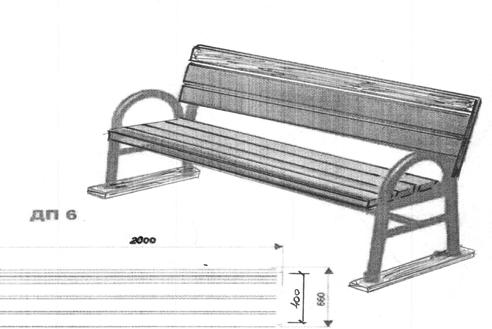 Скамья со спинкой: длина 2,0 м, ширина 40 см, высота 98 см - 9200 руб.Установка скамьи- 1968 руб.Установка урн:Уличная урна для мусора емкостью 30 литров – 3500 руб. Установка урны с креплением в бетонные столбики – 976 руб.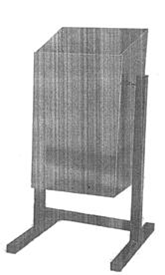 Дополнительный переченьработ по благоустройству дворовых территорий1. Оборудование детских и (или) спортивных площадок, в том числе установка ограждений.2. Оборудование автомобильных парковок.3. Озеленение территорий (газоны, рядовые посадки деревьев и кустарников), в том числе удаление больных и ослабленных деревьев.4. Ремонт или строительство пешеходных коммуникаций (тротуары, дорожки);5. Демонтаж или замена морально и физически устаревших элементов благоустройства;6. Устройство контейнерных площадок для мусора.7. Устройство пандусов, ступеней, лестниц.Приложение № 4к ПрограммеПорядокразработки, обсуждения, согласования и утверждения дизайн-проекта благоустройства дворовой территории многоквартирного дома, расположенного на территории                МО «Ахтубинский район», а также дизайн-проекта благоустройства общественной территории МО «Ахтубинский район»1. Настоящий Порядок регламентирует процедуру разработки, обсуждения и согласования с заинтересованными лицами дизайн-проекта благоустройства дворовой территории многоквартирного дома, расположенного на территории МО «Ахтубинский район», дизайн-проекта благоустройства общественной территории МО «Ахтубинский район», а также их утверждения в рамках реализации муниципальной программы «Формирование современной городской среды на территории МО «Ахтубинский район» на 2017-2022 годы».2. Дизайн-проект разрабатывается в отношении дворовых территорий многоквартирных домов, расположенных на территории МО «Ахтубинский район» (далее – дворовая территория), и наиболее посещаемых общественных территорий                          МО «Ахтубинский район» (далее – общественная территория), включенных в муниципальную программу «Формирование современной городской среды на территории МО «Ахтубинский район» на 2017-2022 годы». В случае совместной заявки заинтересованных лиц, проживающих в многоквартирных домах, имеющих общую дворовую территорию, дизайн - проект разрабатывается на общую дворовую территорию.3. Дизайн-проект благоустройства – проект благоустройства дворовой территории или общественной территории (далее – дизайн проект).В дизайн-проект включается текстовое и визуальное описание проекта благоустройства, в том числе концепция проекта и перечень (в том числе визуализированный) элементов благоустройства, предполагаемых к размещению на соответствующей территории.4. Содержание дизайн-проекта дворовой территории зависит от вида и состава планируемых работ. Дизайн-проект может быть подготовлен в виде проектно-сметной документации или в упрощенном виде - изображение дворовой территории с отображением текстового и визуального описания проекта благоустройства дворовой территории и техническому оснащению площадок, с описанием работ и мероприятий, предлагаемых к выполнению, со сметным расчетом стоимости работ исходя из нормативной стоимости (единичных расценок) работ по благоустройству дворовых территорий, входящих в минимальный и дополнительный перечни работ.Разработка дизайн-проекта осуществляется с учетом минимальных и дополнительных перечней работ по благоустройству дворовой территории, установленных муниципальной программой «Формирование современной городской среды» и утвержденных протоколом общего собрания собственников помещений в многоквартирном доме, в отношении которой разрабатывается дизайн-проект благоустройства.5. Содержание дизайн-проекта общественной территории зависит от вида и состава планируемых работ. Дизайн-проект может быть подготовлен в виде проектно-сметной документации или в упрощенном виде – 3-d визуализированное изображение общественной территории, представленное в нескольких ракурсах, с планировочной схемой, фотофиксацией существующего положения с описанием работ и мероприятий, предлагаемых к выполнению.6. Разработка дизайн-проекта в отношении дворовых территорий и общественных территорий МО «Ахтубинский район» осуществляется в соответствии с требованиями Градостроительного кодекса Российской Федерации, а также действующими строительными, санитарными и иными нормами и правилами.7. Разработка дизайн-проекта в отношении дворовых территорий     осуществляется отделом архитектуры, капитального ремонта и строительства Администрации                          МО «Ахтубинский район» в течение 15 рабочих дней, в отношении общественных территорий - 10 рабочих дней со дня утверждения муниципальной программы «Формирование современной городской среды».8. В целях обсуждения, согласования и утверждения дизайн-проекта благоустройства дворовой территории, Администрация МО «Ахтубинский район» направляет уполномоченному лицу, которое вправе действовать в интересах всех собственников помещений в многоквартирном доме, дворовая территория которого включена в адресный перечень дворовых территорий муниципальной программы «Формирование современной городской среды» (далее – уполномоченное лицо), о готовности дизайн-проекта, в течение 1 рабочего дня со дня изготовления дизайн-проекта.9. Уполномоченное лицо обеспечивает обсуждение, согласование дизайн-проекта благоустройства дворовой территории для дальнейшего его утверждения в срок, не превышающий 5 рабочих дней.10. Утверждение дизайн-проекта благоустройства дворовой территории осуществляется Администрацией МО «Ахтубинский район» в течение 2 рабочих дней со дня согласования дизайн-проекта дворовой территории многоквартирного дома уполномоченным лицом.11. В целях обсуждения, согласования и утверждения дизайн-проекта благоустройства дворовой территории, Администрация МО «Ахтубинский район» в течение 1 рабочего дня со дня подготовки дизайн-проекта благоустройства общественной территории размещает его на официальном сайте Администрации МО «Ахтубинский район» в сети Интернет.12. Обсуждение дизайн-проекта благоустройства общественной территории, включенной в адресный перечень общественных территорий муниципальной программы «Формирование современной городской среды», осуществляется с участием населения           МО «Ахтубинский район» путем интерактивного голосования на официальном сайте.Для голосования населением на официальном сайте размещаются дизайн-проекты благоустройства общественных территорий, подготовленные Администрацией                        МО «Ахтубинский район», и эскизные проекты благоустройства или дизайн-проект благоустройства, представленные заинтересованными лицами.Голосование проводится в течение 10 дней путем выбора одного из представленных дизайн-проектов, эскизных проектов в отношении каждой общественной территории.13. По окончании срока голосования Общественная комиссия определяет количество голосов, поданных за каждый представленный на голосование дизайн-проект, эскизный проект и дизайн-проекты, эскизные проекты, набравшие большее количество голосов.С учетом результатов голосования Общественная комиссия принимает решение о согласовании дизайн-проекта благоустройства общественной территории, набравшего большее количество голосов.Результаты голосования оформляются в протоколе заседания Общественной комиссии.14. Протокол Общественной комиссии о согласовании дизайн-проекта благоустройства общественной территории подлежит размещению на официальном сайте Администрации МО «Ахтубинский район» в течение трех дней со дня его подписания.Протокол составляется в 2 экземплярах, один из которых остается в Общественной комиссии, второй экземпляр направляется в Администрацию МО «Город Ахтубинск» для утверждения дизайн-проекта благоустройства общественной территории.15. Утверждение дизайн-проекта благоустройства общественной территории осуществляется Администрацией МО «Ахтубинский район» в течение 2 рабочих дней со дня получения протокола Общественной комиссии о согласовании дизайн-проекта благоустройства общественной территории.Приложение № 5к ПрограммеПриложение № 6к ПрограммеПорядок аккумулирования и расходования денежных средств заинтересованных лиц1. В случае включения заинтересованными лицами в заявку работ, входящих в дополнительный перечень работ по благоустройству дворовых территорий, установленный постановлением муниципального образования «Ахтубинский район», денежные средства заинтересованных лиц перечисляются на лицевой счет администратора доходов бюджета муниципального образования Ахтубинского района.2. После утверждения дизайн-проекта общественной муниципальной комиссией и его согласования с представителем заинтересованных лиц администратор доходов бюджета муниципального образования Ахтубинского района заключает с представителями заинтересованных лиц, принявшими решение о благоустройстве дворовых территорий, соглашение, в котором указывается объект благоустройства, реквизиты для перечисления средств, определяются порядок и сумма перечисления денежных средств заинтересованными лицами, а также реквизиты счета, на который подлежат возврату денежные средства заинтересованных лиц в случаях определенных соглашением.Объем денежных средств, подлежащих перечислению заинтересованными лицами, определяется в соответствии со сметным расчетом, а также исходя из нормативной стоимости (единичных расценок) работ по благоустройству дворовых территорий и объема работ, указанного в дизайн-проекте, и составляет не менее 5 процентов от общей стоимости соответствующего вида работ из дополнительного перечня работ.Фактический объем денежных средств, подлежащих перечислению заинтересованными лицами, может быть изменен по итогам осуществления закупки товара, работы, услуги в соответствии с положениями Федерального закона от 05.04.2013 № 44-ФЗ «О контрактной системе в сфере закупок товаров, работ, услуг для обеспечения государственных и муниципальных нужд», а также с учетом стоимости фактически выполненных работ.3. Перечисление денежных средств заинтересованными лицами осуществляется в течение десяти рабочих дней с момента подписания соглашения.В случае, если денежные средства в полном объеме не будут перечислены в срок, установленный в абзаце первом настоящего пункта, то заявка такого многоквартирного дома в части выполнения дополнительного перечня работ по благоустройству территории выполнению не подлежит. Перечень дворовых территорий, подлежащих благоустройству в рамках программы, подлежит корректировке с включением следующих по очередности дворовых территорий, прошедших отбор в пределах лимитов бюджетных ассигнований, предусмотренных программой. В таком случае заинтересованные лица, дворовые территории которых были включены в программу в связи с корректировкой и их заявка предусматривает выполнение работ из дополнительного перечня, обязуются перечислить денежные средства в порядке и на условиях, определенных соглашением.4. Денежные средства считаются поступившими в доход бюджета муниципального образования Ахтубинского района с момента их зачисления на лицевой счет администратора доходов бюджета муниципального образования Ахтубинского района.5. На сумму планируемых поступлений увеличиваются бюджетные ассигнования администратору доходов бюджета муниципального образования Ахтубинского района, как главному распорядителю бюджетных средств для осуществления целевых расходов, предусмотренных программой.6. Администратор доходов бюджета муниципального образования Ахтубинского района осуществляет учет поступающих от заинтересованных лиц денежных средств в разрезе многоквартирных домов, дворовые территории которых подлежат благоустройству.7. Администратор доходов бюджета муниципального образования Ахтубинского района обеспечивает ежемесячное опубликование на официальном сайте, в информационно-телекоммуникационной сети «Интернет» данных о поступивших от заинтересованных лиц денежных средствах в разрезе многоквартирных домов, дворовые территории которых подлежат благоустройству.Администратор доходов бюджета муниципального образования Ахтубинского района ежемесячно обеспечивает направление данных о поступивших от заинтересованных лиц денежных средствах в разрезе многоквартирных домов, дворовые территории которых подлежат благоустройству, в адрес общественной муниципальной комиссии.8. Расходование аккумулированных денежных средств заинтересованных лиц осуществляется администратором доходов бюджета муниципального образования Ахтубинского района  на финансирование дополнительного перечня работ по благоустройству дворовых территорий в соответствии с утвержденным дизайн-проектом благоустройства дворовых территорий, утвержденного общественной муниципальной комиссией и согласованного с представителем заинтересованных лиц.9. Расходование денежных средств осуществляется путем принятия и оплаты обязательств в соответствии с бюджетным законодательством и иными нормативными правовыми актами, регулирующими бюджетные правоотношения.10. Контроль за целевым расходованием аккумулированных денежных средств заинтересованных лиц осуществляется администрацией муниципального образования Ахтубинского района в соответствии с бюджетным законодательством.Приложение № 7к ПрограммеСведенияо показателях (индикаторах) муниципальной программы,подпрограмм муниципальной программы и их значенияхПриложение № 9 к ПрограммеРесурсное обеспечение реализации муниципальной программыПриложение № 10к ПрограммеПоказатели результативности и эффективностиреализации муниципальной программыНаименование муниципальнойпрограммы«Формирование современной городской среды»Основание для разработки программы- Бюджетный кодекс Российской Федерации; - Федеральный Закон от 06.10.2003 № 131-ФЗ «Об общих принципах организации местного самоуправления в Российской Федерации»;- постановление Правительства Российской Федерации от 10.02.2017 № 169 «Об утверждении Правил предоставления и распределения субсидий из федерального бюджета бюджетам субъектов Российской Федерации на поддержку государственных программ субъектов Российской Федерации и муниципальных программ формирования современной городской среды»;- постановлением Правительства РФ  от 30.01.2017               № 101 «О предоставлении и распределении в 2017 году субсидий из федерального бюджета бюджетам субъектов Российской Федерации на поддержку обустройства мест массового отдыха населения (городских парков)»;- приказ Минстроя России от 06.04.2017 № 691/пр «Об утверждении методических рекомендаций по подготовке государственных программ субъектов Российской Федерации и муниципальных программ формирования современной городской среды в рамках реализации приоритетного проекта «Формирование комфортной городской среды на 2018-2022 годы»; - постановление Правительства Астраханской области от 10.09.2014 № 369-П «О государственной программе «Улучшение качества предоставления жилищно-коммунальных услуг на территории Астраханской области»;- постановление Правительства Астраханской области от 31.08.2017 № 292-П  «О государственной программе Астраханской области «Формирование современной городской среды на территории Астраханской области»;- постановление администрации МО «Ахтубинский район» от 29.07.2014 № 1139  «Об утверждении порядка разработки, утверждения, реализации и оценки эффективности муниципальных программ  МО «Ахтубинский район».Основные разработчики муниципальной программыУправление коммунального хозяйства администрации МО «Ахтубинский район»Муниципальный заказчик - координатор муниципальной программыАдминистрация МО «Ахтубинский район»Исполнители муниципальной программыУправление коммунального хозяйства администрации МО «Ахтубинский район»Подпрограммы муниципальной программы (в том числе ведомственные целевые программы, входящие в состав муниципальной программы)Подпрограмма - «Формирование современной городской среды на территории  МО «Ахтубинский район»Цели муниципальной программыПовышение качества и комфорта городской среды на территории МО «Ахтубинский район» на 2017-2022 годыЗадачи муниципальной программы- Формирование единых ключевых подходов и приоритетов становления комфортной городской среды на территории  МО «Ахтубинский район» с учетом основных подходов территориального развития;- Создание универсальных механизмов вовлеченности заинтересованных граждан, организаций в реализацию мероприятий по благоустройству территории муниципальных образований Ахтубинского районаЦелевые индикаторы и показатели муниципальной программыДоля благоустроенных дворовых территорий многоквартирных домов от общего количества дворовых территорий многоквартирных дворов. Доля и площадь муниципальных территорий общего пользования (парки, скверы, набережные и т.д.) от общего количества таких территорий, нуждающихся в благоустройстве.Сроки и этапы реализации муниципальной программы2017-2022 гг. Этапы реализации муниципальной программы не предусматриваются.Объемы бюджетных ассигнований и источники финансирования муниципальной программы (в том числе по подпрограммам)Объем ресурсного обеспечения муниципальной программы в 2017 году составляет 18 908,2 тыс.руб.:- за счет средств субсидий из федерального бюджета -  13 613,9 тыс.руб.;- за счет средств субсидий из бюджета Астраханской области - 5 294,3 тыс.руб.;- компенсация расходов бюджета Астраханской области, предоставленных на реализацию мероприятий, в размере не менее 28 процентов от суммы субсидии за счет средств бюджета                       МО «Ахтубинский район» - 5 294,3 тыс.руб. В том числе по подпрограммам:- «Формирование современной городской среды на территории МО «Ахтубинский район» всего составляет 18 908,2 тыс.руб.:- за счет средств субсидий из федерального бюджета - 13 613,9 тыс.руб.;- за счет средств субсидий из бюджета Астраханской области - 5 294,3 тыс.руб.;- компенсация расходов бюджета Астраханской области, предоставленных на реализацию мероприятий, в размере не менее 28 процентов от суммы субсидии за счет средств бюджета МО «Ахтубинский район» - 5 294,3 тыс.руб.Объем ресурсного обеспечения муниципальной программы в 2018 год составляет - 30 000 тыс.руб.:- за счет средств субсидий из федерального бюджета 24 600 тыс.руб.;- за счет средств субсидий из бюджета Астраханской области 5 400 тыс.руб.;- компенсация расходов бюджета Астраханской области, предоставленных на реализацию мероприятий, в размере не менее 18 процентов от суммы субсидии за счет средств бюджета МО «Ахтубинский район» 5 400 тыс.руб. Ожидаемые конечные результаты реализации муниципальной программы - повышение качества и комфорта городской среды на территории МО «Ахтубинский район» до 50% благоустроенных территорий муниципальных образований Ахтубинского района, участвующих в программе;- формирование единых ключевых подходов и приоритетов становления комфортной городской среды на территории МО «Ахтубинский район» с учетом основных подходов территориального развития до 85 % муниципальных образований Ахтубинского района;- создание универсальных механизмов вовлеченности заинтересованных граждан, организаций в реализацию мероприятий по благоустройству территории муниципальных образований Ахтубинский район до 50% населения района, охваченного формированием городской среды.Система организации контроля за исполнением муниципальной программы Контроль и ответственность за своевременное исполнение муниципальной программы осуществляется управлением коммунального хозяйства администрации МО «Ахтубинский район». Оценка выполнения муниципальной программы ведется путем подготовки ежеквартального отчета о ходе её реализации.Наименование ПодпрограммыФормирование современной городской среды на территории  МО «Ахтубинский район» Муниципальный заказчик подпрограммы муниципальной программыАдминистрация МО «Ахтубинский район» (управление коммунального хозяйства)Ответственные исполнители ПодпрограммыМО «Город Ахтубинск», МО «Поселок Нижний Баскунчак», МО «Поселок Верхний Баскунчак», МО «Золотухинский сельсовет», МО «Капустиноярский сельсовет», МО «Ново-Николаевка», МО «Покровский сельсовет», МО «Успенский сельсовет», МО «село Болхуны».Цели подпрограммы муниципальной программы  Повышение уровня благоустройства территории муниципального образования «Ахтубинский район»  Задачи подпрограммы муниципальной программы  Совершенствование организации и осуществления бюджетного процесса в Ахтубинском районе, межбюджетных отношений, повышение эффективности оказания финансовой помощи бюджетам муниципальных образований;- Повышение уровня благоустройства муниципальных территорий общего пользования муниципального образования «Ахтубинский район»;- Повышение уровня благоустройства мест массового отдыха населения (городских парков)Целевые индикаторы и показатели подпрограммы муниципальной программы  - доля благоустроенных дворовых территорий многоквартирных домов от общего количества дворовых территорий многоквартирных дворов с 7 до 100 % в 2017 2022 годах;- доля и площадь муниципальных территорий общего пользования (парки, скверы, набережные и т.д.) от общего количества таких территорий, нуждающихся в благоустройстве с 8 до 100% в 2017-2022 годах.Срок и этапы реализации подпрограммы муниципальной программы  2017-2022 гг. Этапы реализации муниципальной программы не предусматриваются.)Объемы бюджетных ассигнований подпрограммы муниципальной программы  Объем ресурсного обеспечения подпрограммы муниципальной программы всего составляет 18 908,2 тыс.руб.:- за счет средств субсидий из федерального бюджета - 13 613,9 тыс.руб.;- за счет средств субсидий из бюджета Астраханской области - 5294,3 тыс.руб.;- компенсация расходов бюджета Астраханской области, предоставленных на реализацию мероприятий, в размере не менее 28 процентов от суммы субсидии за счет средств бюджета МО «Ахтубинский район» - 5 294,3 тыс.руб. Объем ресурсного обеспечения подпрограммы муниципальной программы в 2018 год составляет - 30 000 тыс.руб.:- за счет средств субсидий из федерального бюджета 24 600 тыс.руб.;- за счет средств субсидий из бюджета Астраханской области 5 400 тыс.руб.;- компенсация расходов бюджета Астраханской области, предоставленных на реализацию мероприятий, в размере не менее 18 процентов от суммы субсидии за счет средств бюджета МО «Ахтубинский район» 5 400 тыс.руб.Ожидаемые результаты реализации подпрограммы муниципальной программы  - определение перспективы улучшения благоустройства территорий муниципальных образований МО «Город Ахтубинск», МО «Поселок Нижний Баскунчак», МО «Поселок Верхний Баскунчак», МО «Золотухинский сельсовет», МО «Успенский сельсовет», МО «Капустиноярский сельсовет», МО «Ново-Николаевка», МО «Покровский сельсовет», МО «село Болхуны».. - создание среды, комфортной для проживания жителей района;- утверждение новых Правил благоустройства, соответствующих федеральным методическим рекомендациям;- вовлечение граждан в принятие решений по знаковым объектам благоустройства№Наименование показателя (индикатора)Ед. изм.2017201820192020202120221Количество благоустроенных дворовых территорий.Ед.112Доля благоустроенных дворовых территорий от общего количества дворовых территорий%11,33Площадь благоустроенных дворовых территорийкв.м571144Численность населения, проживающего в жилом фонде с дворовыми территориями от общей численности населения муниципального образования субъекта Российской Федерациичел.20 1035Площадь благоустроенных общественных территорий.кв.м20 826,896Доля благоустроенных общественных территорий%44,57Доля трудового участия в выполнении минимального перечня работ по благоустройству дворовых территорий заинтересованных лиц%58Доля трудового участия в выполнении дополнительного перечня работ по благоустройству дворовых территорий заинтересованных лиц%5Наименование показателяНаименование показателяСрок исполненияЗначение12341.Разработка и опубликование для общественного обсуждения проекта муниципальной программы не позднее 1 апреля 2017 года12.Утверждение муниципальной программы не позднее 20 мая 2017 года13.Утверждение дизайн-проекта не позднее 20 июня 2017 года14.Утверждение органами местного самоуправления поселений правил благоустройства не позднее 1 октября 2017 года15.Представление на конкурс не менее одного реализованного в 2017 году проекта по благоустройству общественных территорийне позднее 20 сентября 2017 года16.Утверждение (корректировка действующих) муниципальных программ формирования современной городской среды на 2018 - 2022 годы не позднее 25 декабря 2017 года1Муниципальное образование«Ахтубинский район»Получательп/пНаименование мероприятияЗаказчик-застрой щикХарактер работСроки МощностьВсего объем финансирования, тыс. рублейВ том числе:В том числе:В том числе:п/пНаименование мероприятияЗаказчик-застрой щикХарактер работСроки МощностьВсего объем финансирования, тыс. рублейВ том числе:В том числе:В том числе:п/пНаименование мероприятияЗаказчик-застрой щикХарактер работСроки МощностьВсего объем финансирования, тыс. рублейбюджет Астраханской областииз них за счет средств федерального бюджетабюджет муниципального образования п/пНаименование мероприятияЗаказчик-застрой щикХарактер работСроки МощностьВсего объем финансирования, тыс. рублейбюджет Астраханской областииз них за счет средств федерального бюджетабюджет муниципального образования 12345678910№ п/пНаименование показателяЕд. изм.Значение показателей1234№п/пНаименованиемероприятийОбъем иного межбюджетного трансферта всоответствии ссоглашениемОбъем иного межбюджетного трансферта всоответствии ссоглашениемОбъем иного межбюджетного трансферта всоответствии ссоглашениемОбъем иного межбюджетного трансферта всоответствии ссоглашениемПрофинансировано всоответствии ссоглашениемПрофинансировано всоответствии ссоглашениемПрофинансировано всоответствии ссоглашениемПрофинансировано всоответствии ссоглашениемОсвоено на_______ 20 ___ годаОсвоено на_______ 20 ___ годаОсвоено на_______ 20 ___ годаОсвоено на_______ 20 ___ годаКассовый расход на_______20___годаКассовый расход на_______20___годаКассовый расход на_______20___годаКассовый расход на_______20___года№п/пНаименованиемероприятийвсегобюджет Астраханской областибюджет Астраханской областибюджетмуниципального образо- вания Астраханской областивсего(с началагоданарастающим итогом)бюджет Астраханской областибюджет Астраханской областибюджетмуни-ципаль-ного образо-вания Астраханской областиВсего (сНачала года нарас- тающим итогом)бюджет Астраханской областибюджет Астраханской областибюджетмуни-ципаль-ного образо- вания Астраханской областивсеговсегобюджет Астраханской областибюджет Астраханской областибюджетмуниципального образо-вания Астраханской области№п/пНаименованиемероприятийвсеговсегоиз них за счет средств федерального бюджетабюджетмуниципального образо- вания Астраханской областивсего(с началагоданарастающим итогом)всегоиз них за счет средств федерального бюджетабюджетмуни-ципаль-ного образо-вания Астраханской областиВсего (сНачала года нарас- тающим итогом)всегоиз них за счет средств федерального бюджетабюджетмуни-ципаль-ного образо- вания Астраханской областивсеговсегоиз них за счет средств федерального бюджетабюджетмуниципального образо-вания Астраханской области123456789101112131415161718№ п/пНаименование показателя результативности использования иного межбюджетного трансфертаЗначение Значение № п/пНаименование показателя результативности использования иного межбюджетного трансфертаплановое значениефактическое значение1234№Наименование показателяСрок исполненияЗначениеЗначениеЗначениеЗначениеЗначение№Наименование показателяСрок исполнения2018 год2019 год2020 год2021 год2022 год123456781Утверждение дизайн-проектане позднее 20 февраля111112Представление в муниципальное образование «Ахтубинский район» на конкурс не менее одного реализованного проекта по благоустройству общественных территорийне позднее 10 октября111113Количество реализованных проектов благоустройства дворовых территорий (полностью освещенных, оборудованными местами для проведения досуга и отдыха разными группами населения, малыми архитектурными формами)до 10 декабря100%100%100%100%100%4Количество реализованных комплексных проектов общественных территорийдо 10 декабря100%100%100%100%100%5Объем финансового участия граждан, организаций в выполнении мероприятий по благоустройству дворовых территорий, общественных территорийдо 10 декабряне более 50%не более 50%не более 50%не более 50%не более 50%п/пНаименование мероприятияСрок реализацииВсего объем финансирования, тыс. рублейВ том числе:В том числе:В том числе:п/пНаименование мероприятияСрок реализацииВсего объем финансирования, тыс. рублейбюджет Астраханской областииз них за счет средств федерального бюджетабюджет муниципального образования 1234567№ п/пНаименование показателяЕд. изм.Значение показателей1234№ п/пНаименование мероприятийОбъем иного межбюджетного трансферта в соответствии с соглашениемОбъем иного межбюджетного трансферта в соответствии с соглашениемОбъем иного межбюджетного трансферта в соответствии с соглашениемОбъем иного межбюджетного трансферта в соответствии с соглашениемПрофинансировано в соответствии с соглашениемПрофинансировано в соответствии с соглашениемПрофинансировано в соответствии с соглашениемПрофинансировано в соответствии с соглашениемОсвоено на_______ 20 ___ годаОсвоено на_______ 20 ___ годаОсвоено на_______ 20 ___ годаОсвоено на_______ 20 ___ годаКассовый расход на_______ 20 ___ годаКассовый расход на_______ 20 ___ годаКассовый расход на_______ 20 ___ годаКассовый расход на_______ 20 ___ года№ п/пНаименование мероприятийвсегобюджет Астраханской областибюджет Астраханской областибюджет муниципального образования Ахтубинского районавсего (с начала года нарастающим итогом)бюджет Астраханской областибюджет Астраханской областибюджет муниципального образования Ахтубинского районавсего (с начала года нарастающим итогом)бюджет Астраханской областибюджет Астраханской областибюджет муниципального образования Ахтубинского районавсегобюджет Астраханской областибюджет Астраханской областибюджет муниципального образования Ахтубинского района№ п/пНаименование мероприятийвсеговсегоиз них за счет средств федерального бюджетабюджет муниципального образования Ахтубинского районавсего (с начала года нарастающим итогом)всегоиз них за счет средств федерального бюджетабюджет муниципального образования Ахтубинского районавсего (с начала года нарастающим итогом)всегоиз них за счет средств федерального бюджетабюджет муниципального образования Ахтубинского районавсеговсегоиз них за счет средств федерального бюджетабюджет муниципального образования Ахтубинского района123456789101112131415161718№ п/пНаименование показателя результативности использования иного межбюджетного трансфертаЗначениеЗначение№ п/пНаименование показателя результативности использования иного межбюджетного трансфертаплановое значениефактическое значение1234Наименование показателяНаименование показателяСрок исполненияЗначение12341.Утверждение и опубликование порядка и сроков представления, рассмотрения и оценки предложений граждан, организаций о выборе парка, подлежащего благоустройству в 2017 году (при наличии нескольких парков на территории города, нуждающихся в благоустройстве)не позднее 12 апреля 2017 года 12.Принятие решения о выборе парка, подлежащего благоустройству в 2017 году, с учетом результатов общественного обсужденияне позднее 25 мая 2017  года13.Утверждение дизайн-проекта обустройства парка и перечня мероприятий по обустройству, подлежащих реализации в 2017 году, с учетом результатов общественных обсуждений продолжительностью не менее 30 дней со дня объявления обсужденияне позднее 25 июня 2017 года1№п/пНаименование мероприятийЗаказчик-застрой щикХарактер работСроки МощностьВсего объем финансирования, тыс. рублейВ том числе:В том числе:В том числе:№п/пНаименование мероприятийЗаказчик-застрой щикХарактер работСроки МощностьВсего объем финансирования, тыс. рублейВ том числе:В том числе:В том числе:№п/пНаименование мероприятийЗаказчик-застрой щикХарактер работСроки МощностьВсего объем финансирования, тыс. рублейбюджет Астраханской областииз них за счет средств федерального бюджетабюджет муниципального образования №п/пНаименование мероприятийЗаказчик-застрой щикХарактер работСроки МощностьВсего объем финансирования, тыс. рублейбюджет Астраханской областииз них за счет средств федерального бюджетабюджет муниципального образования 12345678910№ п/пНаименование показателей результативности использования иного межбюджетного трансфертаЕд. изм.Плановое значение показателей результативности использования иного межбюджетного трансферта1234№п/пНаименованиемероприятийОбъем субсидий всоответствии сСоглашениемОбъем субсидий всоответствии сСоглашениемОбъем субсидий всоответствии сСоглашениемОбъем субсидий всоответствии сСоглашениемПрофинансировано всоответствии сСоглашениемПрофинансировано всоответствии сСоглашениемПрофинансировано всоответствии сСоглашениемПрофинансировано всоответствии сСоглашениемОсвоено на_______ 20 ___ годаОсвоено на_______ 20 ___ годаОсвоено на_______ 20 ___ годаОсвоено на_______ 20 ___ годаКассовый расход на_______20___годаКассовый расход на_______20___годаКассовый расход на_______20___годаКассовый расход на_______20___года№п/пНаименованиемероприятийвсегобюджет Астраханской областибюджет Астраханской областибюджетмуниципальногообразо-вания Астраханской областивсего(с началагоданарастающим итогом)бюджет Астраханской областибюджет Астраханской областибюджетмуни-ципаль-ногообразо-вания Астраханской областивсего(сначалагоданарас-тающимитогом)бюджет Астраханской областибюджет Астраханской областибюджетмуни-ципаль-ногообразо-вания Астраханской областивсегобюджет Астраханской областибюджет Астраханской областибюджетмуниципальногообразо-вания Астраханской области№п/пНаименованиемероприятийвсеговсегоиз них за счет средств федерального бюджетабюджетмуниципальногообразо-вания Астраханской областивсего(с началагоданарастающим итогом)всегоиз них за счет средств федерального бюджетабюджетмуни-ципаль-ногообразо-вания Астраханской областивсего(сначалагоданарас-тающимитогом)всегоиз них за счет средств федерального бюджетабюджетмуни-ципаль-ногообразо-вания Астраханской областивсеговсегоиз них за счет средств федерального бюджетабюджетмуниципальногообразо-вания Астраханской области123456789101112131415161718№ п/пНаименование показателей результативности использования иного межбюджетного трансфертаЗначение показателей результативности использования иного межбюджетного трансфертаЗначение показателей результативности использования иного межбюджетного трансферта№ п/пНаименование показателей результативности использования иного межбюджетного трансфертаплановое значениефактическое значение1234№Наименование показателяСрок исполненияЗначениеЗначениеЗначениеЗначениеЗначение№Наименование показателяСрок исполнения2018 год2019 год2020 год2021 год2022 год123456781Результаты общественного обсуждения мероприятий по благоустройству единственного на территории города паркане позднее 20 апреля111112Утверждение и опубликование порядка и сроков представления, рассмотрения и оценки предложений граждан, организаций о выборе парка, подлежащего благоустройству в году, в котором предоставлен иной межбюджетный трансферт (при наличии нескольких парков на территории города, нуждающихся в благоустройстве)не позднее 20 марта111113Принятие решения о выборе парка, подлежащего благоустройству, с учетом результатов общественного обсужденияне позднее 20 мая111114Утверждение дизайн-проекта обустройства парка и перечня мероприятий по обустройству, подлежащих реализации в году, в котором предоставлен иной межбюджетный трансферт, с учетом результатов общественных обсуждений продолжительностью не менее 30 дней со дня объявления обсужденияне позднее 20 июня11111пп/пНаименование мероприятияСрок реализацииВсего объем финансирования, тыс. рублейВ том числе:В том числе:В том числе:пп/пНаименование мероприятияСрок реализацииВсего объем финансирования, тыс. рублейбюджет Астраханской областииз них за счет средств федерального бюджетабюджет муниципального образования Ахтубинского района1234567№ п/пНаименование показателей результативности использования иного межбюджетного трансфертаЕд. изм.Плановое значение показателей результативности использования иного межбюджетного трансферта1234№ п/пНаименование мероприятийОбъем иного межбюджетного трансферта в соответствии с СоглашениемОбъем иного межбюджетного трансферта в соответствии с СоглашениемОбъем иного межбюджетного трансферта в соответствии с СоглашениемОбъем иного межбюджетного трансферта в соответствии с СоглашениемПрофинансировано в соответствии с СоглашениемПрофинансировано в соответствии с СоглашениемПрофинансировано в соответствии с СоглашениемПрофинансировано в соответствии с СоглашениемОсвоено на _______ 20 ___ годаОсвоено на _______ 20 ___ годаОсвоено на _______ 20 ___ годаОсвоено на _______ 20 ___ годаКассовый расход на _______ 20 ___ годаКассовый расход на _______ 20 ___ годаКассовый расход на _______ 20 ___ годаКассовый расход на _______ 20 ___ года№ п/пНаименование мероприятийвсегобюджет Астраханской областибюджет Астраханской областибюджет муниципального образования Ахтубинского районавсего (с начала года нарастающим итогом)бюджет Астраханской областибюджет Астраханской областибюджет муниципального образования Ахтубинского районавсего (с начала года нарастающим итогом)бюджет Астраханской областибюджет Астраханской областибюджет муниципального образования Ахтубинского районавсегобюджет Астраханской областибюджет Астраханской областибюджет муниципального образования Ахтубинского района№ п/пНаименование мероприятийвсеговсегоиз них за счет средств федерального бюджетабюджет муниципального образования Ахтубинского районавсего (с начала года нарастающим итогом)всегоиз них за счет средств федерального бюджетабюджет муниципального образования Ахтубинского районавсего (с начала года нарастающим итогом)всегоиз них за счет средств федерального бюджетабюджет муниципального образования Ахтубинского районавсеговсегоиз них за счет средств федерального бюджетабюджет муниципального образования Ахтубинского района123456789101112131415161718№ п/пНаименование показателей результативности использования иного межбюджетного трансфертаЗначение показателей результативности использования иного межбюджетного трансфераЗначение показателей результативности использования иного межбюджетного трансфера№ п/пНаименование показателей результативности использования иного межбюджетного трансфертаплановое значениефактическое значение1234№Наименование показателя (индикатора)Ед. изм.2017201820192020202120221Количество благоустроенных дворовых территорий.Ед.82Доля благоустроенных дворовых территорий от общего количества дворовых территорий%23Площадь благоустроенных дворовых территорийкв.м.4 975,664Численность населения, проживающего в жилом фонде с дворовыми территориями от общей численности населения муниципального образования субъекта Российской Федерациичел.20 1035Площадь благоустроенных общественных территорийкв. м.8106Доля благоустроенных общественных территорий%97Доля трудового участия в выполнении минимального перечня работ по благоустройству дворовых территорий заинтересованных лиц%58Доля трудового участия в выполнении дополнительного перечня работ по благоустройству дворовых территорий %5Нормативная стоимость (единичные расценки)Нормативная стоимость (единичные расценки)Нормативная стоимость (единичные расценки)Нормативная стоимость (единичные расценки)работ по благоустройству дворовых территорий,работ по благоустройству дворовых территорий,работ по благоустройству дворовых территорий,работ по благоустройству дворовых территорий,входящих в минимальный и дополнительный переченьвходящих в минимальный и дополнительный переченьвходящих в минимальный и дополнительный переченьвходящих в минимальный и дополнительный перечень№Вид работ по благоустройствуЕд.изм.Стоимость с НДС, руб.№1Установка скамьи со спинкой, размером:руб./шт.     11168длина 2,0 м, ширина 40 см, высота 98 см (состоимостью скамьи)2Установка металлической урны объемом 30руб./шт.      4476литров (со стоимостью урны)3Устройство уличного освещения дворовыхпмтерриторий многоквартирных жилыхдомов:3.1протяженностью кабельной линии 100 пмРуб./пм             400,12Стоимость устройства 1 кв.м тротуаров,руб./кв.м      928,664парковок, площадок из асфальтобетоннойсмеси толщ. 50 и 70 мм с установкойбортовых камней5Стоимость ремонта 1 кв.м покрытия дорог толщ. 50 и 70 ммруб./кв.м    1747,58№ п/пНаименование показателя (индикатора)Ед. измеренияЗначения показателейЗначения показателейЗначения показателейЗначения показателейЗначения показателейЗначения показателей№ п/пНаименование показателя (индикатора)Ед. измерения201720182019202020212022123456789Муниципальная программа «Формирование современной городской среды»Муниципальная программа «Формирование современной городской среды»Муниципальная программа «Формирование современной городской среды»Муниципальная программа «Формирование современной городской среды»Муниципальная программа «Формирование современной городской среды»Муниципальная программа «Формирование современной городской среды»Муниципальная программа «Формирование современной городской среды»Муниципальная программа «Формирование современной городской среды»Муниципальная программа «Формирование современной городской среды»1.Доля выполненных мероприятий по отношению к запланированным%100№ Наименование мероприятия Срок исполнения (год) Федеральный бюджет  (тыс.руб.)Бюджет Астраханской области  (тыс.руб.)Бюджет МО «Ахтубинский район»Компенсация расходов бюджета Астраханской области (тыс.руб.)Всего(тыс.руб.)1Итого по мероприятиям муниципальной программы «Формирование современной городской среды»201713 613,95 294,35 294,318 908,21Итого по мероприятиям муниципальной программы «Формирование современной городской среды»201824 600,005 400.005 400,0030 000,001Итого по мероприятиям муниципальной программы «Формирование современной городской среды»20191Итого по мероприятиям муниципальной программы «Формирование современной городской среды»20201Итого по мероприятиям муниципальной программы «Формирование современной городской среды»20211Итого по мероприятиям муниципальной программы «Формирование современной городской среды»2022Наименование целей и задачНаименование показателей конечного и промежуточного результатовЕд. измеренияЗначение показателя за период, предшествующий реализации ПрограммыПрогнозные значения программыПрогнозные значения программыПрогнозные значения программыПрогнозные значения программыПрогнозные значения программыПрогнозные значения программыНаименование целей и задачНаименование показателей конечного и промежуточного результатовЕд. измеренияЗначение показателя за период, предшествующий реализации Программы2017 г.2018г.2019 г.2020 г.2021 г.2022Муниципальная программа«Формирование современной городской среды»Муниципальная программа«Формирование современной городской среды»Муниципальная программа«Формирование современной городской среды»Муниципальная программа«Формирование современной городской среды»Муниципальная программа«Формирование современной городской среды»Муниципальная программа«Формирование современной городской среды»Муниципальная программа«Формирование современной городской среды»Муниципальная программа«Формирование современной городской среды»Муниципальная программа«Формирование современной городской среды»Муниципальная программа«Формирование современной городской среды»Цель: повышение уровня благоустройства территории муниципальных образований «Ахтубинский район»Доля выполненных мероприятий по отношению к запланированным %-844Задача 1: Совершенствование организации и осуществления бюджетного процесса в Ахтубинском районе, межбюджетных отношений, повышение эффективности оказания финансовой помощи бюджетам муниципальных образованийЗадача 1: Совершенствование организации и осуществления бюджетного процесса в Ахтубинском районе, межбюджетных отношений, повышение эффективности оказания финансовой помощи бюджетам муниципальных образованийЗадача 1: Совершенствование организации и осуществления бюджетного процесса в Ахтубинском районе, межбюджетных отношений, повышение эффективности оказания финансовой помощи бюджетам муниципальных образованийЗадача 1: Совершенствование организации и осуществления бюджетного процесса в Ахтубинском районе, межбюджетных отношений, повышение эффективности оказания финансовой помощи бюджетам муниципальных образованийЗадача 1: Совершенствование организации и осуществления бюджетного процесса в Ахтубинском районе, межбюджетных отношений, повышение эффективности оказания финансовой помощи бюджетам муниципальных образованийЗадача 1: Совершенствование организации и осуществления бюджетного процесса в Ахтубинском районе, межбюджетных отношений, повышение эффективности оказания финансовой помощи бюджетам муниципальных образованийЗадача 1: Совершенствование организации и осуществления бюджетного процесса в Ахтубинском районе, межбюджетных отношений, повышение эффективности оказания финансовой помощи бюджетам муниципальных образованийЗадача 1: Совершенствование организации и осуществления бюджетного процесса в Ахтубинском районе, межбюджетных отношений, повышение эффективности оказания финансовой помощи бюджетам муниципальных образованийЗадача 1: Совершенствование организации и осуществления бюджетного процесса в Ахтубинском районе, межбюджетных отношений, повышение эффективности оказания финансовой помощи бюджетам муниципальных образованийЗадача 1: Совершенствование организации и осуществления бюджетного процесса в Ахтубинском районе, межбюджетных отношений, повышение эффективности оказания финансовой помощи бюджетам муниципальных образованийМероприятие 1.1: Благоустройство, прилегающих к многоквартирным жилым домам территории муниципального образования «Ахтубинский район»Площадь благоустроенных территорий-4,136Задача 2: Повышение уровня благоустройства муниципальных территорий общего пользования муниципального образования «Ахтубинский район»Задача 2: Повышение уровня благоустройства муниципальных территорий общего пользования муниципального образования «Ахтубинский район»Задача 2: Повышение уровня благоустройства муниципальных территорий общего пользования муниципального образования «Ахтубинский район»Задача 2: Повышение уровня благоустройства муниципальных территорий общего пользования муниципального образования «Ахтубинский район»Задача 2: Повышение уровня благоустройства муниципальных территорий общего пользования муниципального образования «Ахтубинский район»Задача 2: Повышение уровня благоустройства муниципальных территорий общего пользования муниципального образования «Ахтубинский район»Задача 2: Повышение уровня благоустройства муниципальных территорий общего пользования муниципального образования «Ахтубинский район»Задача 2: Повышение уровня благоустройства муниципальных территорий общего пользования муниципального образования «Ахтубинский район»Задача 2: Повышение уровня благоустройства муниципальных территорий общего пользования муниципального образования «Ахтубинский район»Задача 2: Повышение уровня благоустройства муниципальных территорий общего пользования муниципального образования «Ахтубинский район»Мероприятие 2.1: Благоустройство муниципальных территорий общего пользования муниципального образования «Ахтубинский район»Площадь благоустроенных территорий-810Задача 3: Повышение уровня благоустройства мест массового отдыха населения (городских парков)					Задача 3: Повышение уровня благоустройства мест массового отдыха населения (городских парков)					Задача 3: Повышение уровня благоустройства мест массового отдыха населения (городских парков)					Задача 3: Повышение уровня благоустройства мест массового отдыха населения (городских парков)					Задача 3: Повышение уровня благоустройства мест массового отдыха населения (городских парков)					Задача 3: Повышение уровня благоустройства мест массового отдыха населения (городских парков)					Задача 3: Повышение уровня благоустройства мест массового отдыха населения (городских парков)					Задача 3: Повышение уровня благоустройства мест массового отдыха населения (городских парков)					Задача 3: Повышение уровня благоустройства мест массового отдыха населения (городских парков)					Задача 3: Повышение уровня благоустройства мест массового отдыха населения (городских парков)					Мероприятие 3.1: Благоустройство мест массового отдыха населения (городских парков) МО «Ахтубинский район»Площадь благоустроенных территорий-1052,5